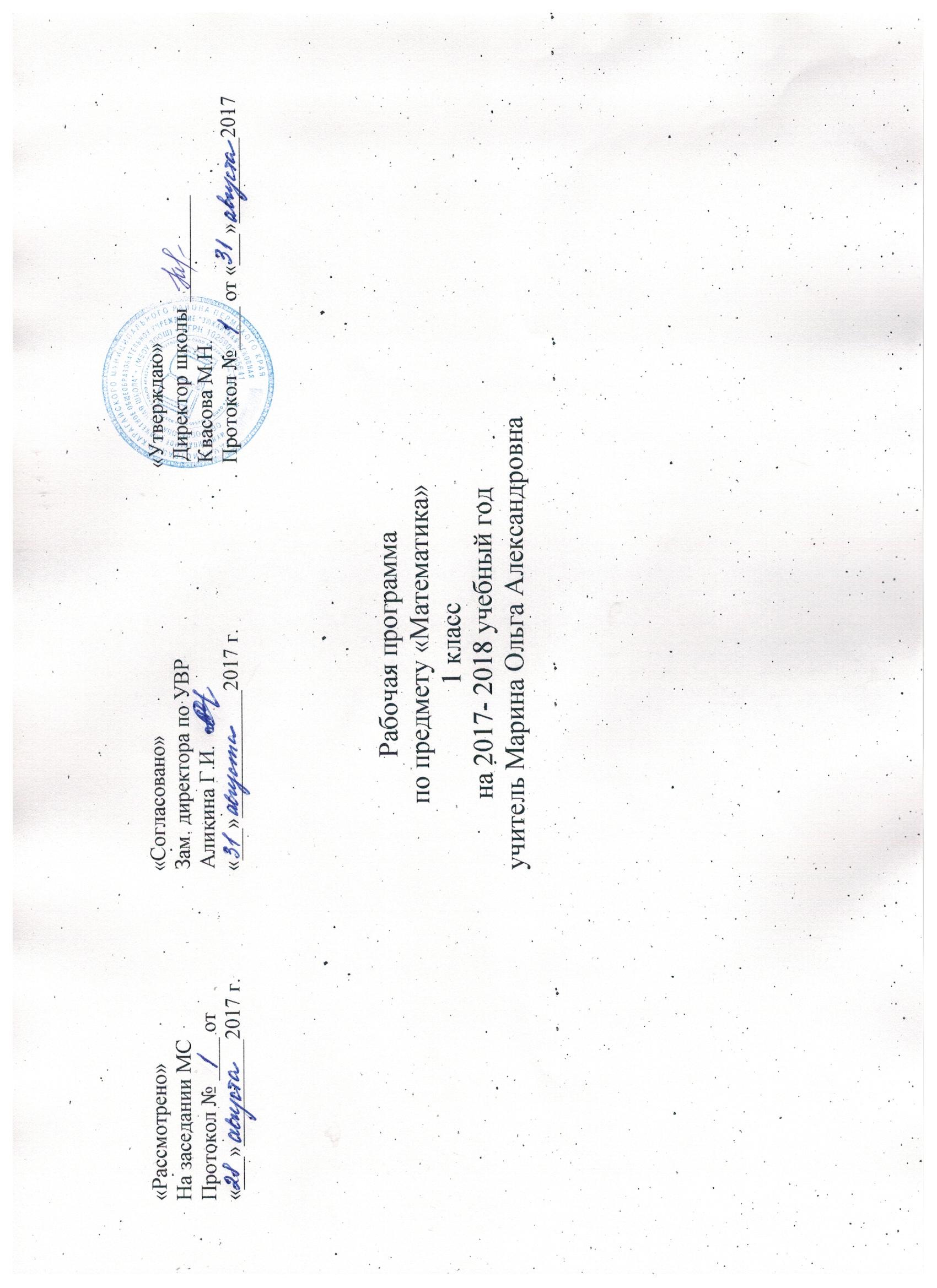 ПОЯСНИТЕЛЬНАЯ ЗАПИСКАПрограмма разработана на основе Федерального государственного стандарта второго поколения НОО, базисного плана 2011 года, примерной программы по математике, авторы программы М.И.Моро, М.А.Бантова, Г.В.Бельтюкова, С.И.Волкова, С.В.Степанова.Учебно – методический комплекс для учителя1.Школа России, Концепция и программы для начальных классов в 2х частях. М.Просвещение, 2011г.2.Ситникова Т.Н., Поурочные разработки по математике, М.:Вако, 2016г3.Т.Н. Максимова, О.А.Мокрушина, Сборник текстовых задач по математике 1класс. М:ВАКО,2014г.4.В.В.Никофорова, Графические диктанты, 1класс. М:Вако,2014г5.С.И.Волкова, Проверочные работы, М., Просвещение, 2015г.6.С.И.Волкова, Контрольные работы, 1-4класс, М., Просвещение, 2013г.Учебно – методический комплекс для учащихся1.М.И.Моро и др. Учебник математика в 2-х частях, М.Просвещение, 2012г.2.Рабочая тетрадь в 2-х частях, М,: Просвещение, 2015г.Класс 1Курс рассчитан на 132 часа (4часа в неделю, 33 учебные недели)Образовательная технология: традиционная, образовательная модель – «Школа России»В первом классе дети знакомятся со знаками арифметических действий «плюс», «минус», и их смысловым значением, знаками сравнения «больше», «меньше», «равно», терминами «равенство», «неравенство».Большое внимание уделяется работе над задачей. В 1 классе у учащихся должен  быть четко отработан механизм нахождения отличительных особенностей задачи, а также выбора необходимого знака действия для решения задачи.Учащиеся знакомятся с составными частями задачи: условием и вопросом, учатся самостоятельно составлять их по данному числовому выражению или рисунку.Немаловажную роль на уроках математики  в 1 классе  отводится работе над геометрическим материалом: учащиеся знакомятся с понятием «прямая линия», «кривая линия», «отрезок», «точка», «многоугольник», прямоугольник». Ученикам прививается умение чертить простейшие геометрические фигуры.На первой ступени школьного обучения в ходе освоения математического содержания обеспечиваются условия для достижения обучающимися следующих личностных, метапредметных и предметных результатов.Личностными результатами обучающихся в 1 классе  являются формирование следующих умений:Определять и высказывать под руководством педагога самые простые общие для всех людей правила поведения при сотрудничестве (этические нормы).В предложенных педагогом ситуациях общения и сотрудничества, опираясь на общие для всех простые правила поведения, делать выбор, при поддержке других участников группы и педагога, как поступить.Метапредметными результатами изучения курса «Математика» в 1-м классе являются формирование следующих универсальных учебных действий (УУД).Метапредметные результаты— Способность принимать и сохранять цели и задачи учебной деятельности, находить средства и способы её осуществления.— Овладение способами выполнения заданий творческого и поискового характера.— Умения планировать, контролировать и оценивать учебные действия в соответствии с поставленной задачей и условиями её выполнения, определять наиболее эффективные способы достижения результата.— Способность использовать знаково-символические средства представления информации для создания моделей изучаемых объектов и процессов, схем решения учебно-познавательных и практических задач.— Использование речевых средств и средств информационных и коммуникационных технологий для решения коммуникативных и познавательных задач.— Использование различных способов поиска (в справочных источниках и открытом учебном информационном пространстве Интернета), сбора, обработки, анализа, организации и передачи информации в соответствии с коммуникативными и познавательными задачами и технологиями учебного предмета, в том числе умение вводить текст с помощью клавиатуры компьютера, фиксировать (записывать) результаты измерения величин и анализировать изображения, звуки, готовить своё выступление и выступать с аудио-, видео- и графическим сопровождением.— Овладение логическими действиями сравнения, анализа, синтеза, обобщения, классификации по родовидовым признакам, установления
аналогий и причинно-следственных связей, построения рассуждений, отнесения к известным понятиям.— Готовность слушать собеседника и вести диалог; готовность признать возможность существования различных точек зрения и права каждого иметь свою; излагать своё мнение и аргументировать свою точку зрения.— Определение общей цели и путей её достижения: умение договариваться о распределении функций и ролей в совместной деятельности, осуществлять взаимный контроль в совместной деятельности, адекватно оценивать собственное поведение и поведение окружающих.— Овладение начальными сведениями о сущности и особенностях объектов и процессов в соответствии с содержанием учебного предмета «математика».— Овладение базовыми предметными и межпредметными понятиями, отражающими существенные связи и отношения между объектами и процессами.— Умение работать в материальной и информационной среде начального общего образования (в том числе с учебными моделями) в соответствии с содержанием учебного предмета «Математика».-Читать и пересказывать текст. Находить в тексте конкретные сведения, факты, заданные в явном виде.- Совместно договариваться о правилах общения и поведения в школе и следовать им.- Учиться выполнять различные роли в группе (лидера, исполнителя, критика).№ урокаТемаКол-во часовХарактеристика деятельности ученикаПримечанияПодготовка к изучению чисел. Пространственные и временные представления (8ч)Подготовка к изучению чисел. Пространственные и временные представления (8ч)Подготовка к изучению чисел. Пространственные и временные представления (8ч)Подготовка к изучению чисел. Пространственные и временные представления (8ч)Подготовка к изучению чисел. Пространственные и временные представления (8ч)1Учебник математика. Роль математики в жизни людей и общества.1УУДПознавательные -Ориентироваться в учебниках (система обозначений, структура текста, рубрики, словарь, содержание). -Понимать информацию, представленную в виде текста, рисунков, схем.-Сравнивать предметы, объекты: находить общее и различие.-Группировать, классифицировать предметы, объекты на основе существенных признаков, по заданным критериям.Регулятивные 1. Организовывать свое рабочее место под руководством учителя. 2. Осуществлять контроль в форме сличения своей работы с заданным эталоном.3.Вносить необходимые дополнения, исправления в свою работу, если она расходится с эталоном (образцом).Коммуникативные 1. Соблюдать простейшие нормы речевого этикета: здороваться, прощаться, благодарить.2. Вступать в  диалог (отвечать на вопросы, задавать вопросы, уточнять непонятное). 3. Сотрудничать с товарищами при выполнении заданий в паре: устанавливать и соблюдать очерёдность действий, корректно сообщать товарищу об ошибках.4.Участвовать в коллективном обсуждении учебной проблемы.Личностные 1. Принимать новый статус «ученик», внутреннюю позицию школьника на уровне положительного отношения к школе, принимать образ «хорошего ученика».2. Внимательно относиться к собственным переживаниям и переживаниям других людей.3. Выполнять правила безопасного поведения в школе.4.Адекватно воспринимать оценку учителя2Счет предметов1Называть числа в порядке их следования при счете.УУДПознавательные -Ориентироваться в учебниках (система обозначений, структура текста, рубрики, словарь, содержание). -Понимать информацию, представленную в виде текста, рисунков, схем.-Сравнивать предметы, объекты: находить общее и различие.-Группировать, классифицировать предметы, объекты на основе существенных признаков, по заданным критериям.Регулятивные 1. Организовывать свое рабочее место под руководством учителя. 2. Осуществлять контроль в форме сличения своей работы с заданным эталоном.3.Вносить необходимые дополнения, исправления в свою работу, если она расходится с эталоном (образцом).Коммуникативные 1. Соблюдать простейшие нормы речевого этикета: здороваться, прощаться, благодарить.2. Вступать в  диалог (отвечать на вопросы, задавать вопросы, уточнять непонятное). 3. Сотрудничать с товарищами при выполнении заданий в паре: устанавливать и соблюдать очерёдность действий, корректно сообщать товарищу об ошибках.4.Участвовать в коллективном обсуждении учебной проблемы.Личностные 1. Принимать новый статус «ученик», внутреннюю позицию школьника на уровне положительного отношения к школе, принимать образ «хорошего ученика».2. Внимательно относиться к собственным переживаниям и переживаниям других людей.3. Выполнять правила безопасного поведения в школе.4.Адекватно воспринимать оценку учителя3Вверху. Внизу. Слева. Справа.1Сравнивать две группы предметов: объединяя предметы в пары и опираясь на сравнение чисел  в порядке их следования при  счете, делать выводы, в каких группах предметов поровну (столько же), в какой группе предметов больше (меньше) и на сколько.Моделировать разнообразные расположения объектов на плоскости и в пространстве по их описанию и описывать расположение объектов с использованием слов: вверху, внизу, справа, слева,за.Упорядочивать события, располагая их в порядке следования: раньше, позже, еще позднее.УУДПознавательные -Ориентироваться в учебниках (система обозначений, структура текста, рубрики, словарь, содержание). -Понимать информацию, представленную в виде текста, рисунков, схем.-Сравнивать предметы, объекты: находить общее и различие.-Группировать, классифицировать предметы, объекты на основе существенных признаков, по заданным критериям.Регулятивные 1. Организовывать свое рабочее место под руководством учителя. 2. Осуществлять контроль в форме сличения своей работы с заданным эталоном.3.Вносить необходимые дополнения, исправления в свою работу, если она расходится с эталоном (образцом).Коммуникативные 1. Соблюдать простейшие нормы речевого этикета: здороваться, прощаться, благодарить.2. Вступать в  диалог (отвечать на вопросы, задавать вопросы, уточнять непонятное). 3. Сотрудничать с товарищами при выполнении заданий в паре: устанавливать и соблюдать очерёдность действий, корректно сообщать товарищу об ошибках.4.Участвовать в коллективном обсуждении учебной проблемы.Личностные 1. Принимать новый статус «ученик», внутреннюю позицию школьника на уровне положительного отношения к школе, принимать образ «хорошего ученика».2. Внимательно относиться к собственным переживаниям и переживаниям других людей.3. Выполнять правила безопасного поведения в школе.4.Адекватно воспринимать оценку учителя4Раньше. Позже. Сначала. Потом. 1Сравнивать две группы предметов: объединяя предметы в пары и опираясь на сравнение чисел  в порядке их следования при  счете, делать выводы, в каких группах предметов поровну (столько же), в какой группе предметов больше (меньше) и на сколько.Моделировать разнообразные расположения объектов на плоскости и в пространстве по их описанию и описывать расположение объектов с использованием слов: вверху, внизу, справа, слева,за.Упорядочивать события, располагая их в порядке следования: раньше, позже, еще позднее.УУДПознавательные -Ориентироваться в учебниках (система обозначений, структура текста, рубрики, словарь, содержание). -Понимать информацию, представленную в виде текста, рисунков, схем.-Сравнивать предметы, объекты: находить общее и различие.-Группировать, классифицировать предметы, объекты на основе существенных признаков, по заданным критериям.Регулятивные 1. Организовывать свое рабочее место под руководством учителя. 2. Осуществлять контроль в форме сличения своей работы с заданным эталоном.3.Вносить необходимые дополнения, исправления в свою работу, если она расходится с эталоном (образцом).Коммуникативные 1. Соблюдать простейшие нормы речевого этикета: здороваться, прощаться, благодарить.2. Вступать в  диалог (отвечать на вопросы, задавать вопросы, уточнять непонятное). 3. Сотрудничать с товарищами при выполнении заданий в паре: устанавливать и соблюдать очерёдность действий, корректно сообщать товарищу об ошибках.4.Участвовать в коллективном обсуждении учебной проблемы.Личностные 1. Принимать новый статус «ученик», внутреннюю позицию школьника на уровне положительного отношения к школе, принимать образ «хорошего ученика».2. Внимательно относиться к собственным переживаниям и переживаниям других людей.3. Выполнять правила безопасного поведения в школе.4.Адекватно воспринимать оценку учителя5Столько же. Больше. Меньше.1Сравнивать две группы предметов: объединяя предметы в пары и опираясь на сравнение чисел  в порядке их следования при  счете, делать выводы, в каких группах предметов поровну (столько же), в какой группе предметов больше (меньше) и на сколько.Моделировать разнообразные расположения объектов на плоскости и в пространстве по их описанию и описывать расположение объектов с использованием слов: вверху, внизу, справа, слева,за.Упорядочивать события, располагая их в порядке следования: раньше, позже, еще позднее.УУДПознавательные -Ориентироваться в учебниках (система обозначений, структура текста, рубрики, словарь, содержание). -Понимать информацию, представленную в виде текста, рисунков, схем.-Сравнивать предметы, объекты: находить общее и различие.-Группировать, классифицировать предметы, объекты на основе существенных признаков, по заданным критериям.Регулятивные 1. Организовывать свое рабочее место под руководством учителя. 2. Осуществлять контроль в форме сличения своей работы с заданным эталоном.3.Вносить необходимые дополнения, исправления в свою работу, если она расходится с эталоном (образцом).Коммуникативные 1. Соблюдать простейшие нормы речевого этикета: здороваться, прощаться, благодарить.2. Вступать в  диалог (отвечать на вопросы, задавать вопросы, уточнять непонятное). 3. Сотрудничать с товарищами при выполнении заданий в паре: устанавливать и соблюдать очерёдность действий, корректно сообщать товарищу об ошибках.4.Участвовать в коллективном обсуждении учебной проблемы.Личностные 1. Принимать новый статус «ученик», внутреннюю позицию школьника на уровне положительного отношения к школе, принимать образ «хорошего ученика».2. Внимательно относиться к собственным переживаниям и переживаниям других людей.3. Выполнять правила безопасного поведения в школе.4.Адекватно воспринимать оценку учителя6,7На сколько больше? На сколько меньше?2Сравнивать две группы предметов: объединяя предметы в пары и опираясь на сравнение чисел  в порядке их следования при  счете, делать выводы, в каких группах предметов поровну (столько же), в какой группе предметов больше (меньше) и на сколько.8Повторение и обобщение изученного по теме «Подготовка к изучению чисел»1Умение самостоятельно работать в тетради.Числа от 1 до 10. Число 0. Нумерация. (28ч)Числа от 1 до 10. Число 0. Нумерация. (28ч)Числа от 1 до 10. Число 0. Нумерация. (28ч)Числа от 1 до 10. Число 0. Нумерация. (28ч)9Много .ОдинВоспроизводить последовательность чисел от 1 до 10 как в прямом, так и в обратном порядке, начиная с любого числа. Определять место каждого числа в этой последовательности, а также место числа 0 среди изученных чисел. Считать различные объекты (предметы, группы предметов, звуки, слова и т.п.) и устанавливать порядковый номер того или иного объекта при заданном порядке счета. Писать цифры. Соотносить цифру и число. Образовывать следующее число прибавлением 1 к предыдущему числу или вычитанием 1 из следующего за ним в ряду чисел. Упорядочивать объекты по длине (на глаз, наложением, с использованием мерок)Познавательные 1. Ориентироваться в учебниках (система обозначений, структура текста, рубрики, словарь, содержание). 2. Осуществлять поиск необходимой информации для выполнения учебных заданий, используя справочные материалы учебника (под руководством учителя).3. Понимать информацию, представленную в виде текста, рисунков, схем.4. Сравнивать предметы, объекты: находить общее и различие.5. Группировать, классифицировать предметы, объекты на основе существенных признаков, по заданным критериям.Регулятивные 1. Организовывать свое рабочее место под руководством учителя. 2. Осуществлять контроль в форме сличения своей работы с заданным эталоном.3.Вносить необходимые дополнения, исправления в свою работу, если она расходится с эталоном (образцом).Коммуникативные 1. Соблюдать простейшие нормы речевого этикета: здороваться, прощаться, благодарить.2. Вступать в  диалог (отвечать на вопросы, задавать вопросы, уточнять непонятное). 3. Сотрудничать с товарищами при выполнении заданий в паре: устанавливать и соблюдать очерёдность действий, корректно сообщать товарищу об ошибках.4.Участвовать в коллективном обсуждении учебной проблемы.Личностные1.Принимать новый статус «ученик», внутреннюю позицию школьника на уровне положительного отношения к школе, принимать образ «хорошего ученика».2. Внимательно относиться к собственным переживаниям и переживаниям других людей.3. Выполнять правила безопасного поведения в школе.4.Адекватно воспринимать оценку учителя10.Число и цифра 2 1Воспроизводить последовательность чисел от 1 до 10 как в прямом, так и в обратном порядке, начиная с любого числа. Определять место каждого числа в этой последовательности, а также место числа 0 среди изученных чисел. Считать различные объекты (предметы, группы предметов, звуки, слова и т.п.) и устанавливать порядковый номер того или иного объекта при заданном порядке счета. Писать цифры. Соотносить цифру и число. Образовывать следующее число прибавлением 1 к предыдущему числу или вычитанием 1 из следующего за ним в ряду чисел. Упорядочивать объекты по длине (на глаз, наложением, с использованием мерок)Познавательные 1. Ориентироваться в учебниках (система обозначений, структура текста, рубрики, словарь, содержание). 2. Осуществлять поиск необходимой информации для выполнения учебных заданий, используя справочные материалы учебника (под руководством учителя).3. Понимать информацию, представленную в виде текста, рисунков, схем.4. Сравнивать предметы, объекты: находить общее и различие.5. Группировать, классифицировать предметы, объекты на основе существенных признаков, по заданным критериям.Регулятивные 1. Организовывать свое рабочее место под руководством учителя. 2. Осуществлять контроль в форме сличения своей работы с заданным эталоном.3.Вносить необходимые дополнения, исправления в свою работу, если она расходится с эталоном (образцом).Коммуникативные 1. Соблюдать простейшие нормы речевого этикета: здороваться, прощаться, благодарить.2. Вступать в  диалог (отвечать на вопросы, задавать вопросы, уточнять непонятное). 3. Сотрудничать с товарищами при выполнении заданий в паре: устанавливать и соблюдать очерёдность действий, корректно сообщать товарищу об ошибках.4.Участвовать в коллективном обсуждении учебной проблемы.Личностные1.Принимать новый статус «ученик», внутреннюю позицию школьника на уровне положительного отношения к школе, принимать образ «хорошего ученика».2. Внимательно относиться к собственным переживаниям и переживаниям других людей.3. Выполнять правила безопасного поведения в школе.4.Адекватно воспринимать оценку учителя11. Число и цифра 31Воспроизводить последовательность чисел от 1 до 10 как в прямом, так и в обратном порядке, начиная с любого числа. Определять место каждого числа в этой последовательности, а также место числа 0 среди изученных чисел. Считать различные объекты (предметы, группы предметов, звуки, слова и т.п.) и устанавливать порядковый номер того или иного объекта при заданном порядке счета. Писать цифры. Соотносить цифру и число. Образовывать следующее число прибавлением 1 к предыдущему числу или вычитанием 1 из следующего за ним в ряду чисел. Упорядочивать объекты по длине (на глаз, наложением, с использованием мерок)Познавательные 1. Ориентироваться в учебниках (система обозначений, структура текста, рубрики, словарь, содержание). 2. Осуществлять поиск необходимой информации для выполнения учебных заданий, используя справочные материалы учебника (под руководством учителя).3. Понимать информацию, представленную в виде текста, рисунков, схем.4. Сравнивать предметы, объекты: находить общее и различие.5. Группировать, классифицировать предметы, объекты на основе существенных признаков, по заданным критериям.Регулятивные 1. Организовывать свое рабочее место под руководством учителя. 2. Осуществлять контроль в форме сличения своей работы с заданным эталоном.3.Вносить необходимые дополнения, исправления в свою работу, если она расходится с эталоном (образцом).Коммуникативные 1. Соблюдать простейшие нормы речевого этикета: здороваться, прощаться, благодарить.2. Вступать в  диалог (отвечать на вопросы, задавать вопросы, уточнять непонятное). 3. Сотрудничать с товарищами при выполнении заданий в паре: устанавливать и соблюдать очерёдность действий, корректно сообщать товарищу об ошибках.4.Участвовать в коллективном обсуждении учебной проблемы.Личностные1.Принимать новый статус «ученик», внутреннюю позицию школьника на уровне положительного отношения к школе, принимать образ «хорошего ученика».2. Внимательно относиться к собственным переживаниям и переживаниям других людей.3. Выполнять правила безопасного поведения в школе.4.Адекватно воспринимать оценку учителя12Знаки +,-,=1Воспроизводить последовательность чисел от 1 до 10 как в прямом, так и в обратном порядке, начиная с любого числа. Определять место каждого числа в этой последовательности, а также место числа 0 среди изученных чисел. Считать различные объекты (предметы, группы предметов, звуки, слова и т.п.) и устанавливать порядковый номер того или иного объекта при заданном порядке счета. Писать цифры. Соотносить цифру и число. Образовывать следующее число прибавлением 1 к предыдущему числу или вычитанием 1 из следующего за ним в ряду чисел. Упорядочивать объекты по длине (на глаз, наложением, с использованием мерок)Познавательные 1. Ориентироваться в учебниках (система обозначений, структура текста, рубрики, словарь, содержание). 2. Осуществлять поиск необходимой информации для выполнения учебных заданий, используя справочные материалы учебника (под руководством учителя).3. Понимать информацию, представленную в виде текста, рисунков, схем.4. Сравнивать предметы, объекты: находить общее и различие.5. Группировать, классифицировать предметы, объекты на основе существенных признаков, по заданным критериям.Регулятивные 1. Организовывать свое рабочее место под руководством учителя. 2. Осуществлять контроль в форме сличения своей работы с заданным эталоном.3.Вносить необходимые дополнения, исправления в свою работу, если она расходится с эталоном (образцом).Коммуникативные 1. Соблюдать простейшие нормы речевого этикета: здороваться, прощаться, благодарить.2. Вступать в  диалог (отвечать на вопросы, задавать вопросы, уточнять непонятное). 3. Сотрудничать с товарищами при выполнении заданий в паре: устанавливать и соблюдать очерёдность действий, корректно сообщать товарищу об ошибках.4.Участвовать в коллективном обсуждении учебной проблемы.Личностные1.Принимать новый статус «ученик», внутреннюю позицию школьника на уровне положительного отношения к школе, принимать образ «хорошего ученика».2. Внимательно относиться к собственным переживаниям и переживаниям других людей.3. Выполнять правила безопасного поведения в школе.4.Адекватно воспринимать оценку учителя13Число и цифра 41Воспроизводить последовательность чисел от 1 до 10 как в прямом, так и в обратном порядке, начиная с любого числа. Определять место каждого числа в этой последовательности, а также место числа 0 среди изученных чисел. Считать различные объекты (предметы, группы предметов, звуки, слова и т.п.) и устанавливать порядковый номер того или иного объекта при заданном порядке счета. Писать цифры. Соотносить цифру и число. Образовывать следующее число прибавлением 1 к предыдущему числу или вычитанием 1 из следующего за ним в ряду чисел. Упорядочивать объекты по длине (на глаз, наложением, с использованием мерок)Познавательные 1. Ориентироваться в учебниках (система обозначений, структура текста, рубрики, словарь, содержание). 2. Осуществлять поиск необходимой информации для выполнения учебных заданий, используя справочные материалы учебника (под руководством учителя).3. Понимать информацию, представленную в виде текста, рисунков, схем.4. Сравнивать предметы, объекты: находить общее и различие.5. Группировать, классифицировать предметы, объекты на основе существенных признаков, по заданным критериям.Регулятивные 1. Организовывать свое рабочее место под руководством учителя. 2. Осуществлять контроль в форме сличения своей работы с заданным эталоном.3.Вносить необходимые дополнения, исправления в свою работу, если она расходится с эталоном (образцом).Коммуникативные 1. Соблюдать простейшие нормы речевого этикета: здороваться, прощаться, благодарить.2. Вступать в  диалог (отвечать на вопросы, задавать вопросы, уточнять непонятное). 3. Сотрудничать с товарищами при выполнении заданий в паре: устанавливать и соблюдать очерёдность действий, корректно сообщать товарищу об ошибках.4.Участвовать в коллективном обсуждении учебной проблемы.Личностные1.Принимать новый статус «ученик», внутреннюю позицию школьника на уровне положительного отношения к школе, принимать образ «хорошего ученика».2. Внимательно относиться к собственным переживаниям и переживаниям других людей.3. Выполнять правила безопасного поведения в школе.4.Адекватно воспринимать оценку учителя14Длиннее, короче1Воспроизводить последовательность чисел от 1 до 10 как в прямом, так и в обратном порядке, начиная с любого числа. Определять место каждого числа в этой последовательности, а также место числа 0 среди изученных чисел. Считать различные объекты (предметы, группы предметов, звуки, слова и т.п.) и устанавливать порядковый номер того или иного объекта при заданном порядке счета. Писать цифры. Соотносить цифру и число. Образовывать следующее число прибавлением 1 к предыдущему числу или вычитанием 1 из следующего за ним в ряду чисел. Упорядочивать объекты по длине (на глаз, наложением, с использованием мерок)Познавательные 1. Ориентироваться в учебниках (система обозначений, структура текста, рубрики, словарь, содержание). 2. Осуществлять поиск необходимой информации для выполнения учебных заданий, используя справочные материалы учебника (под руководством учителя).3. Понимать информацию, представленную в виде текста, рисунков, схем.4. Сравнивать предметы, объекты: находить общее и различие.5. Группировать, классифицировать предметы, объекты на основе существенных признаков, по заданным критериям.Регулятивные 1. Организовывать свое рабочее место под руководством учителя. 2. Осуществлять контроль в форме сличения своей работы с заданным эталоном.3.Вносить необходимые дополнения, исправления в свою работу, если она расходится с эталоном (образцом).Коммуникативные 1. Соблюдать простейшие нормы речевого этикета: здороваться, прощаться, благодарить.2. Вступать в  диалог (отвечать на вопросы, задавать вопросы, уточнять непонятное). 3. Сотрудничать с товарищами при выполнении заданий в паре: устанавливать и соблюдать очерёдность действий, корректно сообщать товарищу об ошибках.4.Участвовать в коллективном обсуждении учебной проблемы.Личностные1.Принимать новый статус «ученик», внутреннюю позицию школьника на уровне положительного отношения к школе, принимать образ «хорошего ученика».2. Внимательно относиться к собственным переживаниям и переживаниям других людей.3. Выполнять правила безопасного поведения в школе.4.Адекватно воспринимать оценку учителя15Число и цифра 51Воспроизводить последовательность чисел от 1 до 10 как в прямом, так и в обратном порядке, начиная с любого числа. Определять место каждого числа в этой последовательности, а также место числа 0 среди изученных чисел. Считать различные объекты (предметы, группы предметов, звуки, слова и т.п.) и устанавливать порядковый номер того или иного объекта при заданном порядке счета. Писать цифры. Соотносить цифру и число. Образовывать следующее число прибавлением 1 к предыдущему числу или вычитанием 1 из следующего за ним в ряду чисел. Упорядочивать объекты по длине (на глаз, наложением, с использованием мерок)Познавательные 1. Ориентироваться в учебниках (система обозначений, структура текста, рубрики, словарь, содержание). 2. Осуществлять поиск необходимой информации для выполнения учебных заданий, используя справочные материалы учебника (под руководством учителя).3. Понимать информацию, представленную в виде текста, рисунков, схем.4. Сравнивать предметы, объекты: находить общее и различие.5. Группировать, классифицировать предметы, объекты на основе существенных признаков, по заданным критериям.Регулятивные 1. Организовывать свое рабочее место под руководством учителя. 2. Осуществлять контроль в форме сличения своей работы с заданным эталоном.3.Вносить необходимые дополнения, исправления в свою работу, если она расходится с эталоном (образцом).Коммуникативные 1. Соблюдать простейшие нормы речевого этикета: здороваться, прощаться, благодарить.2. Вступать в  диалог (отвечать на вопросы, задавать вопросы, уточнять непонятное). 3. Сотрудничать с товарищами при выполнении заданий в паре: устанавливать и соблюдать очерёдность действий, корректно сообщать товарищу об ошибках.4.Участвовать в коллективном обсуждении учебной проблемы.Личностные1.Принимать новый статус «ученик», внутреннюю позицию школьника на уровне положительного отношения к школе, принимать образ «хорошего ученика».2. Внимательно относиться к собственным переживаниям и переживаниям других людей.3. Выполнять правила безопасного поведения в школе.4.Адекватно воспринимать оценку учителя16Числа от 1 до 5. Состав числа 5.1Воспроизводить последовательность чисел от 1 до 10 как в прямом, так и в обратном порядке, начиная с любого числа. Определять место каждого числа в этой последовательности, а также место числа 0 среди изученных чисел. Считать различные объекты (предметы, группы предметов, звуки, слова и т.п.) и устанавливать порядковый номер того или иного объекта при заданном порядке счета. Писать цифры. Соотносить цифру и число. Образовывать следующее число прибавлением 1 к предыдущему числу или вычитанием 1 из следующего за ним в ряду чисел. Упорядочивать объекты по длине (на глаз, наложением, с использованием мерок)Познавательные 1. Ориентироваться в учебниках (система обозначений, структура текста, рубрики, словарь, содержание). 2. Осуществлять поиск необходимой информации для выполнения учебных заданий, используя справочные материалы учебника (под руководством учителя).3. Понимать информацию, представленную в виде текста, рисунков, схем.4. Сравнивать предметы, объекты: находить общее и различие.5. Группировать, классифицировать предметы, объекты на основе существенных признаков, по заданным критериям.Регулятивные 1. Организовывать свое рабочее место под руководством учителя. 2. Осуществлять контроль в форме сличения своей работы с заданным эталоном.3.Вносить необходимые дополнения, исправления в свою работу, если она расходится с эталоном (образцом).Коммуникативные 1. Соблюдать простейшие нормы речевого этикета: здороваться, прощаться, благодарить.2. Вступать в  диалог (отвечать на вопросы, задавать вопросы, уточнять непонятное). 3. Сотрудничать с товарищами при выполнении заданий в паре: устанавливать и соблюдать очерёдность действий, корректно сообщать товарищу об ошибках.4.Участвовать в коллективном обсуждении учебной проблемы.Личностные1.Принимать новый статус «ученик», внутреннюю позицию школьника на уровне положительного отношения к школе, принимать образ «хорошего ученика».2. Внимательно относиться к собственным переживаниям и переживаниям других людей.3. Выполнять правила безопасного поведения в школе.4.Адекватно воспринимать оценку учителя17Страничка для любознательных1Познавательные 1. Ориентироваться в учебниках (система обозначений, структура текста, рубрики, словарь, содержание). 2. Осуществлять поиск необходимой информации для выполнения учебных заданий, используя справочные материалы учебника (под руководством учителя).3. Понимать информацию, представленную в виде текста, рисунков, схем.4. Сравнивать предметы, объекты: находить общее и различие.5. Группировать, классифицировать предметы, объекты на основе существенных признаков, по заданным критериям.Регулятивные 1. Организовывать свое рабочее место под руководством учителя. 2. Осуществлять контроль в форме сличения своей работы с заданным эталоном.3.Вносить необходимые дополнения, исправления в свою работу, если она расходится с эталоном (образцом).Коммуникативные 1. Соблюдать простейшие нормы речевого этикета: здороваться, прощаться, благодарить.2. Вступать в  диалог (отвечать на вопросы, задавать вопросы, уточнять непонятное). 3. Сотрудничать с товарищами при выполнении заданий в паре: устанавливать и соблюдать очерёдность действий, корректно сообщать товарищу об ошибках.4.Участвовать в коллективном обсуждении учебной проблемы.Личностные1.Принимать новый статус «ученик», внутреннюю позицию школьника на уровне положительного отношения к школе, принимать образ «хорошего ученика».2. Внимательно относиться к собственным переживаниям и переживаниям других людей.3. Выполнять правила безопасного поведения в школе.4.Адекватно воспринимать оценку учителя18Точка. Кривая линия. Прямая линия. Отрезок. Луч.1Различать и называть прямую линию, кривую, отрезок, луч, ломаную.Познавательные 1. Ориентироваться в учебниках (система обозначений, структура текста, рубрики, словарь, содержание). 2. Осуществлять поиск необходимой информации для выполнения учебных заданий, используя справочные материалы учебника (под руководством учителя).3. Понимать информацию, представленную в виде текста, рисунков, схем.4. Сравнивать предметы, объекты: находить общее и различие.5. Группировать, классифицировать предметы, объекты на основе существенных признаков, по заданным критериям.Регулятивные 1. Организовывать свое рабочее место под руководством учителя. 2. Осуществлять контроль в форме сличения своей работы с заданным эталоном.3.Вносить необходимые дополнения, исправления в свою работу, если она расходится с эталоном (образцом).Коммуникативные 1. Соблюдать простейшие нормы речевого этикета: здороваться, прощаться, благодарить.2. Вступать в  диалог (отвечать на вопросы, задавать вопросы, уточнять непонятное). 3. Сотрудничать с товарищами при выполнении заданий в паре: устанавливать и соблюдать очерёдность действий, корректно сообщать товарищу об ошибках.4.Участвовать в коллективном обсуждении учебной проблемы.Личностные1.Принимать новый статус «ученик», внутреннюю позицию школьника на уровне положительного отношения к школе, принимать образ «хорошего ученика».2. Внимательно относиться к собственным переживаниям и переживаниям других людей.3. Выполнять правила безопасного поведения в школе.4.Адекватно воспринимать оценку учителя19Ломаная линия.1Различать и называть прямую линию, кривую, отрезок, луч, ломаную.Познавательные 1. Ориентироваться в учебниках (система обозначений, структура текста, рубрики, словарь, содержание). 2. Осуществлять поиск необходимой информации для выполнения учебных заданий, используя справочные материалы учебника (под руководством учителя).3. Понимать информацию, представленную в виде текста, рисунков, схем.4. Сравнивать предметы, объекты: находить общее и различие.5. Группировать, классифицировать предметы, объекты на основе существенных признаков, по заданным критериям.Регулятивные 1. Организовывать свое рабочее место под руководством учителя. 2. Осуществлять контроль в форме сличения своей работы с заданным эталоном.3.Вносить необходимые дополнения, исправления в свою работу, если она расходится с эталоном (образцом).Коммуникативные 1. Соблюдать простейшие нормы речевого этикета: здороваться, прощаться, благодарить.2. Вступать в  диалог (отвечать на вопросы, задавать вопросы, уточнять непонятное). 3. Сотрудничать с товарищами при выполнении заданий в паре: устанавливать и соблюдать очерёдность действий, корректно сообщать товарищу об ошибках.4.Участвовать в коллективном обсуждении учебной проблемы.Личностные1.Принимать новый статус «ученик», внутреннюю позицию школьника на уровне положительного отношения к школе, принимать образ «хорошего ученика».2. Внимательно относиться к собственным переживаниям и переживаниям других людей.3. Выполнять правила безопасного поведения в школе.4.Адекватно воспринимать оценку учителя20Закрепление изученного1Познавательные 1. Ориентироваться в учебниках (система обозначений, структура текста, рубрики, словарь, содержание). 2. Осуществлять поиск необходимой информации для выполнения учебных заданий, используя справочные материалы учебника (под руководством учителя).3. Понимать информацию, представленную в виде текста, рисунков, схем.4. Сравнивать предметы, объекты: находить общее и различие.5. Группировать, классифицировать предметы, объекты на основе существенных признаков, по заданным критериям.Регулятивные 1. Организовывать свое рабочее место под руководством учителя. 2. Осуществлять контроль в форме сличения своей работы с заданным эталоном.3.Вносить необходимые дополнения, исправления в свою работу, если она расходится с эталоном (образцом).Коммуникативные 1. Соблюдать простейшие нормы речевого этикета: здороваться, прощаться, благодарить.2. Вступать в  диалог (отвечать на вопросы, задавать вопросы, уточнять непонятное). 3. Сотрудничать с товарищами при выполнении заданий в паре: устанавливать и соблюдать очерёдность действий, корректно сообщать товарищу об ошибках.4.Участвовать в коллективном обсуждении учебной проблемы.Личностные1.Принимать новый статус «ученик», внутреннюю позицию школьника на уровне положительного отношения к школе, принимать образ «хорошего ученика».2. Внимательно относиться к собственным переживаниям и переживаниям других людей.3. Выполнять правила безопасного поведения в школе.4.Адекватно воспринимать оценку учителя21Знаки <, >, =1Сравнивать любые два числа и записывать результат сравнения, используя знаки сравнения <, > =. Составлять числовые равенства и неравенства.Познавательные 1. Ориентироваться в учебниках (система обозначений, структура текста, рубрики, словарь, содержание). 2. Осуществлять поиск необходимой информации для выполнения учебных заданий, используя справочные материалы учебника (под руководством учителя).3. Понимать информацию, представленную в виде текста, рисунков, схем.4. Сравнивать предметы, объекты: находить общее и различие.5. Группировать, классифицировать предметы, объекты на основе существенных признаков, по заданным критериям.Регулятивные 1. Организовывать свое рабочее место под руководством учителя. 2. Осуществлять контроль в форме сличения своей работы с заданным эталоном.3.Вносить необходимые дополнения, исправления в свою работу, если она расходится с эталоном (образцом).Коммуникативные 1. Соблюдать простейшие нормы речевого этикета: здороваться, прощаться, благодарить.2. Вступать в  диалог (отвечать на вопросы, задавать вопросы, уточнять непонятное). 3. Сотрудничать с товарищами при выполнении заданий в паре: устанавливать и соблюдать очерёдность действий, корректно сообщать товарищу об ошибках.4.Участвовать в коллективном обсуждении учебной проблемы.Личностные1.Принимать новый статус «ученик», внутреннюю позицию школьника на уровне положительного отношения к школе, принимать образ «хорошего ученика».2. Внимательно относиться к собственным переживаниям и переживаниям других людей.3. Выполнять правила безопасного поведения в школе.4.Адекватно воспринимать оценку учителя22Равенство. Неравенство.1Сравнивать любые два числа и записывать результат сравнения, используя знаки сравнения <, > =. Составлять числовые равенства и неравенства.Познавательные 1. Ориентироваться в учебниках (система обозначений, структура текста, рубрики, словарь, содержание). 2. Осуществлять поиск необходимой информации для выполнения учебных заданий, используя справочные материалы учебника (под руководством учителя).3. Понимать информацию, представленную в виде текста, рисунков, схем.4. Сравнивать предметы, объекты: находить общее и различие.5. Группировать, классифицировать предметы, объекты на основе существенных признаков, по заданным критериям.Регулятивные 1. Организовывать свое рабочее место под руководством учителя. 2. Осуществлять контроль в форме сличения своей работы с заданным эталоном.3.Вносить необходимые дополнения, исправления в свою работу, если она расходится с эталоном (образцом).Коммуникативные 1. Соблюдать простейшие нормы речевого этикета: здороваться, прощаться, благодарить.2. Вступать в  диалог (отвечать на вопросы, задавать вопросы, уточнять непонятное). 3. Сотрудничать с товарищами при выполнении заданий в паре: устанавливать и соблюдать очерёдность действий, корректно сообщать товарищу об ошибках.4.Участвовать в коллективном обсуждении учебной проблемы.Личностные1.Принимать новый статус «ученик», внутреннюю позицию школьника на уровне положительного отношения к школе, принимать образ «хорошего ученика».2. Внимательно относиться к собственным переживаниям и переживаниям других людей.3. Выполнять правила безопасного поведения в школе.4.Адекватно воспринимать оценку учителя23Многоугольник1Различать, называть многоугольники (треугольники, четырехугольники и т.д.).Строить многоугольники из соответствующего количества палочек. Соотносить предметы и их элементы с изученными геометрическими линиями и фигурами.Познавательные 1. Ориентироваться в учебниках (система обозначений, структура текста, рубрики, словарь, содержание). 2. Осуществлять поиск необходимой информации для выполнения учебных заданий, используя справочные материалы учебника (под руководством учителя).3. Понимать информацию, представленную в виде текста, рисунков, схем.4. Сравнивать предметы, объекты: находить общее и различие.5. Группировать, классифицировать предметы, объекты на основе существенных признаков, по заданным критериям.Регулятивные 1. Организовывать свое рабочее место под руководством учителя. 2. Осуществлять контроль в форме сличения своей работы с заданным эталоном.3.Вносить необходимые дополнения, исправления в свою работу, если она расходится с эталоном (образцом).Коммуникативные 1. Соблюдать простейшие нормы речевого этикета: здороваться, прощаться, благодарить.2. Вступать в  диалог (отвечать на вопросы, задавать вопросы, уточнять непонятное). 3. Сотрудничать с товарищами при выполнении заданий в паре: устанавливать и соблюдать очерёдность действий, корректно сообщать товарищу об ошибках.4.Участвовать в коллективном обсуждении учебной проблемы.Личностные1.Принимать новый статус «ученик», внутреннюю позицию школьника на уровне положительного отношения к школе, принимать образ «хорошего ученика».2. Внимательно относиться к собственным переживаниям и переживаниям других людей.3. Выполнять правила безопасного поведения в школе.4.Адекватно воспринимать оценку учителя24Числа 6 и 7. Письмо цифры 6.1Отбирать загадки, пословицы и поговорки, содержащие числа. Собирать и классифицировать информацию по разделам (загадки, пословицы, поговорки). Работать в группе: планировать работу, распределять работу между членами группы. Совместно оценивать  результат работы. Познавательные 1. Ориентироваться в учебниках (система обозначений, структура текста, рубрики, словарь, содержание). 2. Осуществлять поиск необходимой информации для выполнения учебных заданий, используя справочные материалы учебника (под руководством учителя).3. Понимать информацию, представленную в виде текста, рисунков, схем.4. Сравнивать предметы, объекты: находить общее и различие.5. Группировать, классифицировать предметы, объекты на основе существенных признаков, по заданным критериям.Регулятивные 1. Организовывать свое рабочее место под руководством учителя. 2. Осуществлять контроль в форме сличения своей работы с заданным эталоном.3.Вносить необходимые дополнения, исправления в свою работу, если она расходится с эталоном (образцом).Коммуникативные 1. Соблюдать простейшие нормы речевого этикета: здороваться, прощаться, благодарить.2. Вступать в  диалог (отвечать на вопросы, задавать вопросы, уточнять непонятное). 3. Сотрудничать с товарищами при выполнении заданий в паре: устанавливать и соблюдать очерёдность действий, корректно сообщать товарищу об ошибках.4.Участвовать в коллективном обсуждении учебной проблемы.Личностные1.Принимать новый статус «ученик», внутреннюю позицию школьника на уровне положительного отношения к школе, принимать образ «хорошего ученика».2. Внимательно относиться к собственным переживаниям и переживаниям других людей.3. Выполнять правила безопасного поведения в школе.4.Адекватно воспринимать оценку учителя25Числа 6 и 7. Письмо цифры 7.1Отбирать загадки, пословицы и поговорки, содержащие числа. Собирать и классифицировать информацию по разделам (загадки, пословицы, поговорки). Работать в группе: планировать работу, распределять работу между членами группы. Совместно оценивать  результат работы. Познавательные 1. Ориентироваться в учебниках (система обозначений, структура текста, рубрики, словарь, содержание). 2. Осуществлять поиск необходимой информации для выполнения учебных заданий, используя справочные материалы учебника (под руководством учителя).3. Понимать информацию, представленную в виде текста, рисунков, схем.4. Сравнивать предметы, объекты: находить общее и различие.5. Группировать, классифицировать предметы, объекты на основе существенных признаков, по заданным критериям.Регулятивные 1. Организовывать свое рабочее место под руководством учителя. 2. Осуществлять контроль в форме сличения своей работы с заданным эталоном.3.Вносить необходимые дополнения, исправления в свою работу, если она расходится с эталоном (образцом).Коммуникативные 1. Соблюдать простейшие нормы речевого этикета: здороваться, прощаться, благодарить.2. Вступать в  диалог (отвечать на вопросы, задавать вопросы, уточнять непонятное). 3. Сотрудничать с товарищами при выполнении заданий в паре: устанавливать и соблюдать очерёдность действий, корректно сообщать товарищу об ошибках.4.Участвовать в коллективном обсуждении учебной проблемы.Личностные1.Принимать новый статус «ученик», внутреннюю позицию школьника на уровне положительного отношения к школе, принимать образ «хорошего ученика».2. Внимательно относиться к собственным переживаниям и переживаниям других людей.3. Выполнять правила безопасного поведения в школе.4.Адекватно воспринимать оценку учителя2627Числа 8 и 9. Письмо цифры 8.Число 8 и 9. Письмо цифры 9.11Отбирать загадки, пословицы и поговорки, содержащие числа. Собирать и классифицировать информацию по разделам (загадки, пословицы, поговорки). Работать в группе: планировать работу, распределять работу между членами группы. Совместно оценивать  результат работы. Познавательные 1. Ориентироваться в учебниках (система обозначений, структура текста, рубрики, словарь, содержание). 2. Осуществлять поиск необходимой информации для выполнения учебных заданий, используя справочные материалы учебника (под руководством учителя).3. Понимать информацию, представленную в виде текста, рисунков, схем.4. Сравнивать предметы, объекты: находить общее и различие.5. Группировать, классифицировать предметы, объекты на основе существенных признаков, по заданным критериям.Регулятивные 1. Организовывать свое рабочее место под руководством учителя. 2. Осуществлять контроль в форме сличения своей работы с заданным эталоном.3.Вносить необходимые дополнения, исправления в свою работу, если она расходится с эталоном (образцом).Коммуникативные 1. Соблюдать простейшие нормы речевого этикета: здороваться, прощаться, благодарить.2. Вступать в  диалог (отвечать на вопросы, задавать вопросы, уточнять непонятное). 3. Сотрудничать с товарищами при выполнении заданий в паре: устанавливать и соблюдать очерёдность действий, корректно сообщать товарищу об ошибках.4.Участвовать в коллективном обсуждении учебной проблемы.Личностные1.Принимать новый статус «ученик», внутреннюю позицию школьника на уровне положительного отношения к школе, принимать образ «хорошего ученика».2. Внимательно относиться к собственным переживаниям и переживаниям других людей.3. Выполнять правила безопасного поведения в школе.4.Адекватно воспринимать оценку учителя28Число 10.1Отбирать загадки, пословицы и поговорки, содержащие числа. Собирать и классифицировать информацию по разделам (загадки, пословицы, поговорки). Работать в группе: планировать работу, распределять работу между членами группы. Совместно оценивать  результат работы. Познавательные 1. Ориентироваться в учебниках (система обозначений, структура текста, рубрики, словарь, содержание). 2. Осуществлять поиск необходимой информации для выполнения учебных заданий, используя справочные материалы учебника (под руководством учителя).3. Понимать информацию, представленную в виде текста, рисунков, схем.4. Сравнивать предметы, объекты: находить общее и различие.5. Группировать, классифицировать предметы, объекты на основе существенных признаков, по заданным критериям.Регулятивные 1. Организовывать свое рабочее место под руководством учителя. 2. Осуществлять контроль в форме сличения своей работы с заданным эталоном.3.Вносить необходимые дополнения, исправления в свою работу, если она расходится с эталоном (образцом).Коммуникативные 1. Соблюдать простейшие нормы речевого этикета: здороваться, прощаться, благодарить.2. Вступать в  диалог (отвечать на вопросы, задавать вопросы, уточнять непонятное). 3. Сотрудничать с товарищами при выполнении заданий в паре: устанавливать и соблюдать очерёдность действий, корректно сообщать товарищу об ошибках.4.Участвовать в коллективном обсуждении учебной проблемы.Личностные1.Принимать новый статус «ученик», внутреннюю позицию школьника на уровне положительного отношения к школе, принимать образ «хорошего ученика».2. Внимательно относиться к собственным переживаниям и переживаниям других людей.3. Выполнять правила безопасного поведения в школе.4.Адекватно воспринимать оценку учителя29Повторение и обобщение изученного по теме «Числа от 1 до 10» 1Познавательные 1. Ориентироваться в учебниках (система обозначений, структура текста, рубрики, словарь, содержание). 2. Осуществлять поиск необходимой информации для выполнения учебных заданий, используя справочные материалы учебника (под руководством учителя).3. Понимать информацию, представленную в виде текста, рисунков, схем.4. Сравнивать предметы, объекты: находить общее и различие.5. Группировать, классифицировать предметы, объекты на основе существенных признаков, по заданным критериям.Регулятивные 1. Организовывать свое рабочее место под руководством учителя. 2. Осуществлять контроль в форме сличения своей работы с заданным эталоном.3.Вносить необходимые дополнения, исправления в свою работу, если она расходится с эталоном (образцом).Коммуникативные 1. Соблюдать простейшие нормы речевого этикета: здороваться, прощаться, благодарить.2. Вступать в  диалог (отвечать на вопросы, задавать вопросы, уточнять непонятное). 3. Сотрудничать с товарищами при выполнении заданий в паре: устанавливать и соблюдать очерёдность действий, корректно сообщать товарищу об ошибках.4.Участвовать в коллективном обсуждении учебной проблемы.Личностные1.Принимать новый статус «ученик», внутреннюю позицию школьника на уровне положительного отношения к школе, принимать образ «хорошего ученика».2. Внимательно относиться к собственным переживаниям и переживаниям других людей.3. Выполнять правила безопасного поведения в школе.4.Адекватно воспринимать оценку учителя30Наши проекты1Научить отбирать и классифицировать информацию по разделам (загадки, пословицы, поговорки), применять навыки счета и знание состава чисел, работать в группе, слушать собеседника и вести диалог, слушать учителя и выполнять его требованияПознавательные 1. Ориентироваться в учебниках (система обозначений, структура текста, рубрики, словарь, содержание). 2. Осуществлять поиск необходимой информации для выполнения учебных заданий, используя справочные материалы учебника (под руководством учителя).3. Понимать информацию, представленную в виде текста, рисунков, схем.4. Сравнивать предметы, объекты: находить общее и различие.5. Группировать, классифицировать предметы, объекты на основе существенных признаков, по заданным критериям.Регулятивные1. Организовывать свое рабочее место под руководством учителя. 2. Осуществлять контроль в форме сличения своей работы с заданным эталоном.3.Вносить необходимые дополнения, исправления в свою работу, если она расходится с эталоном (образцом).4. В сотрудничестве с учителем определять последовательность изучения материала, опираясь на иллюстративный ряд «маршрутного листа».Коммуникативные 1. Соблюдать простейшие нормы речевого этикета: здороваться, прощаться, благодарить. 2. Вступать в  диалог (отвечать на вопросы, задавать вопросы, уточнять непонятное). 3. Сотрудничать с товарищами при выполнении заданий в паре: устанавливать и соблюдать очерёдность действий, корректно сообщать товарищу об ошибках.4.Участвовать в коллективном обсуждении учебной проблемыЛичностные1.Принимать новый статус «ученик», внутреннюю позицию школьника на уровне положительного отношения к школе, принимать образ «хорошего ученика».2. Внимательно относиться к собственным переживаниям и переживаниям других людей.3. Выполнять правила безопасного поведения в школе.4.Адекватно воспринимать оценку учителя31Сантиметр1Измерять отрезки и выражать их длины в сантиметрах. Чертить отрезки  заданной длины (в сантиметрах). Использовать понятия «увеличить на…, уменьшить на…» при составлении схем и при записи числовых выражений.Познавательные 1. Ориентироваться в учебниках (система обозначений, структура текста, рубрики, словарь, содержание). 2. Осуществлять поиск необходимой информации для выполнения учебных заданий, используя справочные материалы учебника (под руководством учителя).3. Понимать информацию, представленную в виде текста, рисунков, схем.4. Сравнивать предметы, объекты: находить общее и различие.5. Группировать, классифицировать предметы, объекты на основе существенных признаков, по заданным критериям.Регулятивные1. Организовывать свое рабочее место под руководством учителя. 2. Осуществлять контроль в форме сличения своей работы с заданным эталоном.3.Вносить необходимые дополнения, исправления в свою работу, если она расходится с эталоном (образцом).4. В сотрудничестве с учителем определять последовательность изучения материала, опираясь на иллюстративный ряд «маршрутного листа».Коммуникативные 1. Соблюдать простейшие нормы речевого этикета: здороваться, прощаться, благодарить. 2. Вступать в  диалог (отвечать на вопросы, задавать вопросы, уточнять непонятное). 3. Сотрудничать с товарищами при выполнении заданий в паре: устанавливать и соблюдать очерёдность действий, корректно сообщать товарищу об ошибках.4.Участвовать в коллективном обсуждении учебной проблемыЛичностные1.Принимать новый статус «ученик», внутреннюю позицию школьника на уровне положительного отношения к школе, принимать образ «хорошего ученика».2. Внимательно относиться к собственным переживаниям и переживаниям других людей.3. Выполнять правила безопасного поведения в школе.4.Адекватно воспринимать оценку учителя32Увеличить на… Уменьшить на…1Измерять отрезки и выражать их длины в сантиметрах. Чертить отрезки  заданной длины (в сантиметрах). Использовать понятия «увеличить на…, уменьшить на…» при составлении схем и при записи числовых выражений.Познавательные 1. Ориентироваться в учебниках (система обозначений, структура текста, рубрики, словарь, содержание). 2. Осуществлять поиск необходимой информации для выполнения учебных заданий, используя справочные материалы учебника (под руководством учителя).3. Понимать информацию, представленную в виде текста, рисунков, схем.4. Сравнивать предметы, объекты: находить общее и различие.5. Группировать, классифицировать предметы, объекты на основе существенных признаков, по заданным критериям.Регулятивные1. Организовывать свое рабочее место под руководством учителя. 2. Осуществлять контроль в форме сличения своей работы с заданным эталоном.3.Вносить необходимые дополнения, исправления в свою работу, если она расходится с эталоном (образцом).4. В сотрудничестве с учителем определять последовательность изучения материала, опираясь на иллюстративный ряд «маршрутного листа».Коммуникативные 1. Соблюдать простейшие нормы речевого этикета: здороваться, прощаться, благодарить. 2. Вступать в  диалог (отвечать на вопросы, задавать вопросы, уточнять непонятное). 3. Сотрудничать с товарищами при выполнении заданий в паре: устанавливать и соблюдать очерёдность действий, корректно сообщать товарищу об ошибках.4.Участвовать в коллективном обсуждении учебной проблемыЛичностные1.Принимать новый статус «ученик», внутреннюю позицию школьника на уровне положительного отношения к школе, принимать образ «хорошего ученика».2. Внимательно относиться к собственным переживаниям и переживаниям других людей.3. Выполнять правила безопасного поведения в школе.4.Адекватно воспринимать оценку учителя33Число 0.1Познавательные 1. Ориентироваться в учебниках (система обозначений, структура текста, рубрики, словарь, содержание). 2. Осуществлять поиск необходимой информации для выполнения учебных заданий, используя справочные материалы учебника (под руководством учителя).3. Понимать информацию, представленную в виде текста, рисунков, схем.4. Сравнивать предметы, объекты: находить общее и различие.5. Группировать, классифицировать предметы, объекты на основе существенных признаков, по заданным критериям.Регулятивные1. Организовывать свое рабочее место под руководством учителя. 2. Осуществлять контроль в форме сличения своей работы с заданным эталоном.3.Вносить необходимые дополнения, исправления в свою работу, если она расходится с эталоном (образцом).4. В сотрудничестве с учителем определять последовательность изучения материала, опираясь на иллюстративный ряд «маршрутного листа».Коммуникативные 1. Соблюдать простейшие нормы речевого этикета: здороваться, прощаться, благодарить. 2. Вступать в  диалог (отвечать на вопросы, задавать вопросы, уточнять непонятное). 3. Сотрудничать с товарищами при выполнении заданий в паре: устанавливать и соблюдать очерёдность действий, корректно сообщать товарищу об ошибках.4.Участвовать в коллективном обсуждении учебной проблемыЛичностные1.Принимать новый статус «ученик», внутреннюю позицию школьника на уровне положительного отношения к школе, принимать образ «хорошего ученика».2. Внимательно относиться к собственным переживаниям и переживаниям других людей.3. Выполнять правила безопасного поведения в школе.4.Адекватно воспринимать оценку учителя34Сложение и вычитание с числом 01Познавательные 1. Ориентироваться в учебниках (система обозначений, структура текста, рубрики, словарь, содержание). 2. Осуществлять поиск необходимой информации для выполнения учебных заданий, используя справочные материалы учебника (под руководством учителя).3. Понимать информацию, представленную в виде текста, рисунков, схем.4. Сравнивать предметы, объекты: находить общее и различие.5. Группировать, классифицировать предметы, объекты на основе существенных признаков, по заданным критериям.Регулятивные1. Организовывать свое рабочее место под руководством учителя. 2. Осуществлять контроль в форме сличения своей работы с заданным эталоном.3.Вносить необходимые дополнения, исправления в свою работу, если она расходится с эталоном (образцом).4. В сотрудничестве с учителем определять последовательность изучения материала, опираясь на иллюстративный ряд «маршрутного листа».Коммуникативные 1. Соблюдать простейшие нормы речевого этикета: здороваться, прощаться, благодарить. 2. Вступать в  диалог (отвечать на вопросы, задавать вопросы, уточнять непонятное). 3. Сотрудничать с товарищами при выполнении заданий в паре: устанавливать и соблюдать очерёдность действий, корректно сообщать товарищу об ошибках.4.Участвовать в коллективном обсуждении учебной проблемыЛичностные1.Принимать новый статус «ученик», внутреннюю позицию школьника на уровне положительного отношения к школе, принимать образ «хорошего ученика».2. Внимательно относиться к собственным переживаниям и переживаниям других людей.3. Выполнять правила безопасного поведения в школе.4.Адекватно воспринимать оценку учителя35Страничка для любознательных1Познавательные 1. Ориентироваться в учебниках (система обозначений, структура текста, рубрики, словарь, содержание). 2. Осуществлять поиск необходимой информации для выполнения учебных заданий, используя справочные материалы учебника (под руководством учителя).3. Понимать информацию, представленную в виде текста, рисунков, схем.4. Сравнивать предметы, объекты: находить общее и различие.5. Группировать, классифицировать предметы, объекты на основе существенных признаков, по заданным критериям.Регулятивные1. Организовывать свое рабочее место под руководством учителя. 2. Осуществлять контроль в форме сличения своей работы с заданным эталоном.3.Вносить необходимые дополнения, исправления в свою работу, если она расходится с эталоном (образцом).4. В сотрудничестве с учителем определять последовательность изучения материала, опираясь на иллюстративный ряд «маршрутного листа».Коммуникативные 1. Соблюдать простейшие нормы речевого этикета: здороваться, прощаться, благодарить. 2. Вступать в  диалог (отвечать на вопросы, задавать вопросы, уточнять непонятное). 3. Сотрудничать с товарищами при выполнении заданий в паре: устанавливать и соблюдать очерёдность действий, корректно сообщать товарищу об ошибках.4.Участвовать в коллективном обсуждении учебной проблемыЛичностные1.Принимать новый статус «ученик», внутреннюю позицию школьника на уровне положительного отношения к школе, принимать образ «хорошего ученика».2. Внимательно относиться к собственным переживаниям и переживаниям других людей.3. Выполнять правила безопасного поведения в школе.4.Адекватно воспринимать оценку учителя36Что узнали. Чему научились.1Познавательные 1. Ориентироваться в учебниках (система обозначений, структура текста, рубрики, словарь, содержание). 2. Осуществлять поиск необходимой информации для выполнения учебных заданий, используя справочные материалы учебника (под руководством учителя).3. Понимать информацию, представленную в виде текста, рисунков, схем.4. Сравнивать предметы, объекты: находить общее и различие.5. Группировать, классифицировать предметы, объекты на основе существенных признаков, по заданным критериям.Регулятивные1. Организовывать свое рабочее место под руководством учителя. 2. Осуществлять контроль в форме сличения своей работы с заданным эталоном.3.Вносить необходимые дополнения, исправления в свою работу, если она расходится с эталоном (образцом).4. В сотрудничестве с учителем определять последовательность изучения материала, опираясь на иллюстративный ряд «маршрутного листа».Коммуникативные 1. Соблюдать простейшие нормы речевого этикета: здороваться, прощаться, благодарить. 2. Вступать в  диалог (отвечать на вопросы, задавать вопросы, уточнять непонятное). 3. Сотрудничать с товарищами при выполнении заданий в паре: устанавливать и соблюдать очерёдность действий, корректно сообщать товарищу об ошибках.4.Участвовать в коллективном обсуждении учебной проблемыЛичностные1.Принимать новый статус «ученик», внутреннюю позицию школьника на уровне положительного отношения к школе, принимать образ «хорошего ученика».2. Внимательно относиться к собственным переживаниям и переживаниям других людей.3. Выполнять правила безопасного поведения в школе.4.Адекватно воспринимать оценку учителяЧисла от 1 до 10. Сложение и вычитание (59ч)Числа от 1 до 10. Сложение и вычитание (59ч)Числа от 1 до 10. Сложение и вычитание (59ч)Числа от 1 до 10. Сложение и вычитание (59ч)37Защита проектов138Сложение и вычитание вида …+1, …-11Выполнять сложение и вычитание вида …+1, …-139Сложение и вычитание вида …+1 +1, …-1- 11Выполнять сложение и вычитание вида …+1, …-140Сложение и вычитание вида …+2, …-21Выполнять сложение и вычитание вида …+2, …-2. Присчитывать и отсчитывать по 2.41Слагаемые. Сумма.1Моделировать действия сложения и вычитание с помощью предметов (разрезного материала), рисунков; составлять по рисункам схемы арифметических действий сложение и вычитание, записывать по ним числовые равенства. Работать в паре при проведении математических игр: домино с картинками, лесенка, круговые примеры.42Задача.1Выделять задачи из предложенных текстов. Моделировать с помощью предметов, рисунков, схематических рисунков и решать задачи, раскрывающие смысл действий + и -; задачи в одно действие на увеличение (уменьшение) числа на несколько единиц. Объяснять и обосновывать действие, выбранное для решения задачи. Дополнять условие задачи недостающими данными или вопросом.43Составление задач по рисунку1Выделять задачи из предложенных текстов. Моделировать с помощью предметов, рисунков, схематических рисунков и решать задачи, раскрывающие смысл действий + и -; задачи в одно действие на увеличение (уменьшение) числа на несколько единиц. Объяснять и обосновывать действие, выбранное для решения задачи. Дополнять условие задачи недостающими данными или вопросом.44Таблицы сложения и вычитания с числом 2.1Выполнять сложение и вычитание вида …+2, …-2Выполнять сложение и вычитание в случаях вида …+1,2, …-1,2.45Присчитывание и отсчитывание  по 21Выполнять сложение и вычитание вида …+2, …-2Выполнять сложение и вычитание в случаях вида …+1,2, …-1,2.46Задачи на увеличение (уменьшение) числа на несколько единиц.1Моделировать с помощью предметов, рисунков, схем и решать задачи, раскрывающие смысл действий сложение и  вычитание, задачи в одно действие на увеличение  (уменьшение) числа на несколько единиц.47Страничка для любознательных1Умение записывать однозначные числа цифрами; выбирать нужное арифметическое действие для решения задачи; записывать решение задачи в виде равенства.48Что узнали. Чему научились.1Умение записывать однозначные числа цифрами; выбирать нужное арифметическое действие для решения задачи; записывать решение задачи в виде равенства.49Страничка для любознательных150Сложение и вычитание вида …+3, …-31Выполнять сложение и вычитание вида …+3, …-3. Присчитывать и отсчитывать по 3.Выполнять сложение и вычитание вида …+2,3, …-2,3.51Прибавление и вычитание числа 3.1Выполнять сложение и вычитание вида …+3, …-3. Присчитывать и отсчитывать по 3.Выполнять сложение и вычитание вида …+2,3, …-2,3.52Закрепление изученного. Сравнение длин отрезков.1Выполнять сложение и вычитание вида …+3, …-3. Присчитывать и отсчитывать по 3.Выполнять сложение и вычитание вида …+2,3, …-2,3.53Таблицы сложения и вычитания с числом 3.1Выполнять сложение и вычитание вида …+3, …-3. Присчитывать и отсчитывать по 3.Выполнять сложение и вычитание вида …+2,3, …-2,3.54Присчитывание и отсчитывание  по 3.1Выполнять сложение и вычитание вида …+3, …-3. Присчитывать и отсчитывать по 3.Выполнять сложение и вычитание вида …+2,3, …-2,3.55, 56Решение задач2Умение решать задачи, находить составные части задачи.57Страничка для любознательных1Выполнять задания творческого и поискового характера, применять знания и способы действий в измененных условиях.58Что узнали. Чему научились.159Закрепление изученного160Проверочная работа161Закрепление изученного162Сложение и вычитание чисел первого десятка. Состав чисел 7, 8,91Выполнять арифметические действия с опорой на знание состава чисел, решать задачи изученных видов, прогнозировать результат при решении примеров, сотрудничать со сверстниками, оценивать и корректировать свои действия.63Задачи на увеличение  числа на несколько единиц (с двумя множествами предметов)1Анализировать действия  при решении задач нового вида, использовать знаково- символические средства при  решении задач нового  вида.64Задачи на уменьшение  числа на несколько единиц (с двумя множествами предметов)1Анализировать действия  при решении задач нового вида, использовать знаково- символические средства при  решении задач нового  вида.65Сложение и вычитание вида …+4, - 41Выполнять вычисления вида …+4, - 466Закрепление изученного167На сколько больше? На сколько меньше?1Решать задачи на разностное сравнение чисел 68Решение задач169Таблицы сложения и вычитания с числом 4.1Знать таблицы сложения и вычитания числа 4.70Решение задач171Перестановка слагаемых1Применять переместительное свойство сложения для случаев вида …+5, 6,7,8,9.Проверять правильность выполнения сложения, используя другой  прием сложения, например, прием сложения по частям …+5 = …+2 +3. Сравнивать разные способы сложения, выбирать наиболее удобный.72Применение переместительного свойства сложения для случаев вида …+5, 6,7,8,9Применять переместительное свойство сложения для случаев вида …+5, 6,7,8,9.Проверять правильность выполнения сложения, используя другой  прием сложения, например, прием сложения по частям …+5 = …+2 +3. Сравнивать разные способы сложения, выбирать наиболее удобный.73Таблица для случаев вида …+5, 6,7,8,91Знать таблицу сложения в пределах 10. Уметь решать задачи изученных видов.74,75Состав числа в  пределах 10. Закрепление..2Знать таблицу сложения в пределах 10. Уметь решать задачи изученных видов.76Закрепление изученного. Решение задач.2Знать таблицу сложения в пределах 10. Уметь решать задачи изученных видов.77Что узнали. Чему научились.178Закрепление изученного. Проверка знаний.179, 80Связь между суммой  и слагаемыми.2Использовать математическую терминологию при составлении и чтении математического равенства.81Решение задач.1Использовать математическую терминологию при составлении и чтении математического равенства.82Уменьшаемое. Вычитаемое. Разность. 1Использовать математическую терминологию при составлении и чтении математического равенства.83Вычитание вида 6 - …, 7 - ….1Выполнять вычисления вида 6 - …, 7 - …, 8- …, 9 - …, применяя знания состава чисел 6,7,8,9,10 и знания о связи суммы и слагаемых. Наблюдать и и объяснять. Как связаны между собой две простые задачи, представленные в одной цепочке.84Закрепление приема вычислений вида 6 - …, 7 - …. Решение задач.1Выполнять вычисления вида 6 - …, 7 - …, 8- …, 9 - …, применяя знания состава чисел 6,7,8,9,10 и знания о связи суммы и слагаемых. Наблюдать и и объяснять. Как связаны между собой две простые задачи, представленные в одной цепочке.85Вычитание вида 8- …, 9 - ….1Выполнять вычисления вида 6 - …, 7 - …, 8- …, 9 - …, применяя знания состава чисел 6,7,8,9,10 и знания о связи суммы и слагаемых. Наблюдать и и объяснять. Как связаны между собой две простые задачи, представленные в одной цепочке.86Закрепление приема вычислений вида 8- …, 9 - …. Решение задач.1Выполнять вычисления вида 6 - …, 7 - …, 8- …, 9 - …, применяя знания состава чисел 6,7,8,9,10 и знания о связи суммы и слагаемых. Наблюдать и и объяснять. Как связаны между собой две простые задачи, представленные в одной цепочке.87Вычитание вида 10 - …1Выполнять сложение с использованием таблицы сложения чисел в пределах 10.88Закрепление изученного. Решение задач.1Умение применять свои знания практически89Килограмм1Взвешивать предметы с точностью до 1 кг. Сравнивать предметы по массе. Упорядочивать предметы, располагая их в порядке увеличения (уменьшения) массы.90Литр.1Сравнивать сосуды по вместимости. Упорядочивать  сосуды по вместимости, располагая их в заданной последовательности.91Что узнали. Чему научились.192Проверочная работа1Контролировать свою работу и ее результат.Числа от 1 до 20. Нумерация. (14ч)Числа от 1 до 20. Нумерация. (14ч)Числа от 1 до 20. Нумерация. (14ч)Числа от 1 до 20. Нумерация. (14ч)93Названия и последовательность чисел от 11 до 201Образовывать числа второго десятка из одного десятка и нескольких единиц. Сравнивать числа в пределах 20, опираясь на порядок их следования при счете. Читать и записывать числа  второго десятка, объясняя, что обозначает каждая цифра в записи.Познавательные 1. Ориентироваться в учебниках (система обозначений, структура текста, рубрики, словарь, содержание). 2. Понимать информацию, представленную в виде текста, рисунков, схем.3. Сравнивать предметы, объекты: находить общее и различие.4. Группировать, классифицировать предметы, объекты на основе существенных признаков, по заданным критериям.Регулятивные 1. Организовывать свое рабочее место под руководством учителя. 2.Вносить необходимые дополнения, исправления в свою работу, если она расходится с эталоном (образцом).3. В сотрудничестве с учителем определять последовательность изучения материала, опираясь на иллюстративный ряд «маршрутного листа».Коммуникативные 1. Вступать в  диалог (отвечать на вопросы, задавать вопросы, уточнять непонятное). 3. Сотрудничать с товарищами при выполнении заданий в паре: устанавливать и соблюдать очерёдность действий, корректно сообщать товарищу об ошибках.4.Участвовать в коллективном обсуждении учебной проблемы.Личностные1. Принимать новый статус «ученик», внутреннюю позицию школьника на уровне положительного отношения к школе, принимать образ «хорошего ученика».2. Внимательно относиться к собственным переживаниям и переживаниям других людей.3. Выполнять правила безопасного поведения в школе.4.Адекватно воспринимать оценку учителя94Образование чисел второго десятка1Образовывать числа второго десятка из одного десятка и нескольких единиц. Сравнивать числа в пределах 20, опираясь на порядок их следования при счете. Читать и записывать числа  второго десятка, объясняя, что обозначает каждая цифра в записи.Познавательные 1. Ориентироваться в учебниках (система обозначений, структура текста, рубрики, словарь, содержание). 2. Понимать информацию, представленную в виде текста, рисунков, схем.3. Сравнивать предметы, объекты: находить общее и различие.4. Группировать, классифицировать предметы, объекты на основе существенных признаков, по заданным критериям.Регулятивные 1. Организовывать свое рабочее место под руководством учителя. 2.Вносить необходимые дополнения, исправления в свою работу, если она расходится с эталоном (образцом).3. В сотрудничестве с учителем определять последовательность изучения материала, опираясь на иллюстративный ряд «маршрутного листа».Коммуникативные 1. Вступать в  диалог (отвечать на вопросы, задавать вопросы, уточнять непонятное). 3. Сотрудничать с товарищами при выполнении заданий в паре: устанавливать и соблюдать очерёдность действий, корректно сообщать товарищу об ошибках.4.Участвовать в коллективном обсуждении учебной проблемы.Личностные1. Принимать новый статус «ученик», внутреннюю позицию школьника на уровне положительного отношения к школе, принимать образ «хорошего ученика».2. Внимательно относиться к собственным переживаниям и переживаниям других людей.3. Выполнять правила безопасного поведения в школе.4.Адекватно воспринимать оценку учителя95Запись чисел второго десятка1Образовывать числа второго десятка из одного десятка и нескольких единиц. Сравнивать числа в пределах 20, опираясь на порядок их следования при счете. Читать и записывать числа  второго десятка, объясняя, что обозначает каждая цифра в записи.Познавательные 1. Ориентироваться в учебниках (система обозначений, структура текста, рубрики, словарь, содержание). 2. Понимать информацию, представленную в виде текста, рисунков, схем.3. Сравнивать предметы, объекты: находить общее и различие.4. Группировать, классифицировать предметы, объекты на основе существенных признаков, по заданным критериям.Регулятивные 1. Организовывать свое рабочее место под руководством учителя. 2.Вносить необходимые дополнения, исправления в свою работу, если она расходится с эталоном (образцом).3. В сотрудничестве с учителем определять последовательность изучения материала, опираясь на иллюстративный ряд «маршрутного листа».Коммуникативные 1. Вступать в  диалог (отвечать на вопросы, задавать вопросы, уточнять непонятное). 3. Сотрудничать с товарищами при выполнении заданий в паре: устанавливать и соблюдать очерёдность действий, корректно сообщать товарищу об ошибках.4.Участвовать в коллективном обсуждении учебной проблемы.Личностные1. Принимать новый статус «ученик», внутреннюю позицию школьника на уровне положительного отношения к школе, принимать образ «хорошего ученика».2. Внимательно относиться к собственным переживаниям и переживаниям других людей.3. Выполнять правила безопасного поведения в школе.4.Адекватно воспринимать оценку учителя96Дециметр.1Переводить одни единицы длины в другие: мелкие в более крупные и крупные в более мелкие, используя соотношения между ними.  Познавательные 1. Ориентироваться в учебниках (система обозначений, структура текста, рубрики, словарь, содержание). 2. Понимать информацию, представленную в виде текста, рисунков, схем.3. Сравнивать предметы, объекты: находить общее и различие.4. Группировать, классифицировать предметы, объекты на основе существенных признаков, по заданным критериям.Регулятивные 1. Организовывать свое рабочее место под руководством учителя. 2.Вносить необходимые дополнения, исправления в свою работу, если она расходится с эталоном (образцом).3. В сотрудничестве с учителем определять последовательность изучения материала, опираясь на иллюстративный ряд «маршрутного листа».Коммуникативные 1. Вступать в  диалог (отвечать на вопросы, задавать вопросы, уточнять непонятное). 3. Сотрудничать с товарищами при выполнении заданий в паре: устанавливать и соблюдать очерёдность действий, корректно сообщать товарищу об ошибках.4.Участвовать в коллективном обсуждении учебной проблемы.Личностные1. Принимать новый статус «ученик», внутреннюю позицию школьника на уровне положительного отношения к школе, принимать образ «хорошего ученика».2. Внимательно относиться к собственным переживаниям и переживаниям других людей.3. Выполнять правила безопасного поведения в школе.4.Адекватно воспринимать оценку учителя97,98Сложение и вычитание вида 10 +7, 17 – 7, 17- 102Выполнять сложение и вычитание вида 10 +7, 17 – 7, 17- 10Познавательные 1. Ориентироваться в учебниках (система обозначений, структура текста, рубрики, словарь, содержание). 2. Понимать информацию, представленную в виде текста, рисунков, схем.3. Сравнивать предметы, объекты: находить общее и различие.4. Группировать, классифицировать предметы, объекты на основе существенных признаков, по заданным критериям.Регулятивные 1. Организовывать свое рабочее место под руководством учителя. 2.Вносить необходимые дополнения, исправления в свою работу, если она расходится с эталоном (образцом).3. В сотрудничестве с учителем определять последовательность изучения материала, опираясь на иллюстративный ряд «маршрутного листа».Коммуникативные 1. Вступать в  диалог (отвечать на вопросы, задавать вопросы, уточнять непонятное). 3. Сотрудничать с товарищами при выполнении заданий в паре: устанавливать и соблюдать очерёдность действий, корректно сообщать товарищу об ошибках.4.Участвовать в коллективном обсуждении учебной проблемы.Личностные1. Принимать новый статус «ученик», внутреннюю позицию школьника на уровне положительного отношения к школе, принимать образ «хорошего ученика».2. Внимательно относиться к собственным переживаниям и переживаниям других людей.3. Выполнять правила безопасного поведения в школе.4.Адекватно воспринимать оценку учителя99Страничка для любознательных1Выполнять задания творческого и поискового характера, применять знания и способы действий в измененных условиях.Познавательные 1. Ориентироваться в учебниках (система обозначений, структура текста, рубрики, словарь, содержание). 2. Понимать информацию, представленную в виде текста, рисунков, схем.3. Сравнивать предметы, объекты: находить общее и различие.4. Группировать, классифицировать предметы, объекты на основе существенных признаков, по заданным критериям.Регулятивные 1. Организовывать свое рабочее место под руководством учителя. 2.Вносить необходимые дополнения, исправления в свою работу, если она расходится с эталоном (образцом).3. В сотрудничестве с учителем определять последовательность изучения материала, опираясь на иллюстративный ряд «маршрутного листа».Коммуникативные 1. Вступать в  диалог (отвечать на вопросы, задавать вопросы, уточнять непонятное). 3. Сотрудничать с товарищами при выполнении заданий в паре: устанавливать и соблюдать очерёдность действий, корректно сообщать товарищу об ошибках.4.Участвовать в коллективном обсуждении учебной проблемы.Личностные1. Принимать новый статус «ученик», внутреннюю позицию школьника на уровне положительного отношения к школе, принимать образ «хорошего ученика».2. Внимательно относиться к собственным переживаниям и переживаниям других людей.3. Выполнять правила безопасного поведения в школе.4.Адекватно воспринимать оценку учителя100Что узнали. Чему научились.1Познавательные 1. Ориентироваться в учебниках (система обозначений, структура текста, рубрики, словарь, содержание). 2. Понимать информацию, представленную в виде текста, рисунков, схем.3. Сравнивать предметы, объекты: находить общее и различие.4. Группировать, классифицировать предметы, объекты на основе существенных признаков, по заданным критериям.Регулятивные 1. Организовывать свое рабочее место под руководством учителя. 2.Вносить необходимые дополнения, исправления в свою работу, если она расходится с эталоном (образцом).3. В сотрудничестве с учителем определять последовательность изучения материала, опираясь на иллюстративный ряд «маршрутного листа».Коммуникативные 1. Вступать в  диалог (отвечать на вопросы, задавать вопросы, уточнять непонятное). 3. Сотрудничать с товарищами при выполнении заданий в паре: устанавливать и соблюдать очерёдность действий, корректно сообщать товарищу об ошибках.4.Участвовать в коллективном обсуждении учебной проблемы.Личностные1. Принимать новый статус «ученик», внутреннюю позицию школьника на уровне положительного отношения к школе, принимать образ «хорошего ученика».2. Внимательно относиться к собственным переживаниям и переживаниям других людей.3. Выполнять правила безопасного поведения в школе.4.Адекватно воспринимать оценку учителя101Проверочная работа1Познавательные 1. Ориентироваться в учебниках (система обозначений, структура текста, рубрики, словарь, содержание). 2. Понимать информацию, представленную в виде текста, рисунков, схем.3. Сравнивать предметы, объекты: находить общее и различие.4. Группировать, классифицировать предметы, объекты на основе существенных признаков, по заданным критериям.Регулятивные 1. Организовывать свое рабочее место под руководством учителя. 2.Вносить необходимые дополнения, исправления в свою работу, если она расходится с эталоном (образцом).3. В сотрудничестве с учителем определять последовательность изучения материала, опираясь на иллюстративный ряд «маршрутного листа».Коммуникативные 1. Вступать в  диалог (отвечать на вопросы, задавать вопросы, уточнять непонятное). 3. Сотрудничать с товарищами при выполнении заданий в паре: устанавливать и соблюдать очерёдность действий, корректно сообщать товарищу об ошибках.4.Участвовать в коллективном обсуждении учебной проблемы.Личностные1. Принимать новый статус «ученик», внутреннюю позицию школьника на уровне положительного отношения к школе, принимать образ «хорошего ученика».2. Внимательно относиться к собственным переживаниям и переживаниям других людей.3. Выполнять правила безопасного поведения в школе.4.Адекватно воспринимать оценку учителя102Закрепление изученного. Работа над ошибками.1Познавательные 1. Ориентироваться в учебниках (система обозначений, структура текста, рубрики, словарь, содержание). 2. Понимать информацию, представленную в виде текста, рисунков, схем.3. Сравнивать предметы, объекты: находить общее и различие.4. Группировать, классифицировать предметы, объекты на основе существенных признаков, по заданным критериям.Регулятивные 1. Организовывать свое рабочее место под руководством учителя. 2.Вносить необходимые дополнения, исправления в свою работу, если она расходится с эталоном (образцом).3. В сотрудничестве с учителем определять последовательность изучения материала, опираясь на иллюстративный ряд «маршрутного листа».Коммуникативные 1. Вступать в  диалог (отвечать на вопросы, задавать вопросы, уточнять непонятное). 3. Сотрудничать с товарищами при выполнении заданий в паре: устанавливать и соблюдать очерёдность действий, корректно сообщать товарищу об ошибках.4.Участвовать в коллективном обсуждении учебной проблемы.Личностные1. Принимать новый статус «ученик», внутреннюю позицию школьника на уровне положительного отношения к школе, принимать образ «хорошего ученика».2. Внимательно относиться к собственным переживаниям и переживаниям других людей.3. Выполнять правила безопасного поведения в школе.4.Адекватно воспринимать оценку учителя103, 104Повторение. Подготовка к решению задач в два действия.2Познавательные 1. Ориентироваться в учебниках (система обозначений, структура текста, рубрики, словарь, содержание). 2. Понимать информацию, представленную в виде текста, рисунков, схем.3. Сравнивать предметы, объекты: находить общее и различие.4. Группировать, классифицировать предметы, объекты на основе существенных признаков, по заданным критериям.Регулятивные 1. Организовывать свое рабочее место под руководством учителя. 2.Вносить необходимые дополнения, исправления в свою работу, если она расходится с эталоном (образцом).3. В сотрудничестве с учителем определять последовательность изучения материала, опираясь на иллюстративный ряд «маршрутного листа».Коммуникативные 1. Вступать в  диалог (отвечать на вопросы, задавать вопросы, уточнять непонятное). 3. Сотрудничать с товарищами при выполнении заданий в паре: устанавливать и соблюдать очерёдность действий, корректно сообщать товарищу об ошибках.4.Участвовать в коллективном обсуждении учебной проблемы.Личностные1. Принимать новый статус «ученик», внутреннюю позицию школьника на уровне положительного отношения к школе, принимать образ «хорошего ученика».2. Внимательно относиться к собственным переживаниям и переживаниям других людей.3. Выполнять правила безопасного поведения в школе.4.Адекватно воспринимать оценку учителя105, 106Составная задача2Составлять план  решения задачи в два действия.Познавательные 1. Ориентироваться в учебниках (система обозначений, структура текста, рубрики, словарь, содержание). 2. Понимать информацию, представленную в виде текста, рисунков, схем.3. Сравнивать предметы, объекты: находить общее и различие.4. Группировать, классифицировать предметы, объекты на основе существенных признаков, по заданным критериям.Регулятивные 1. Организовывать свое рабочее место под руководством учителя. 2.Вносить необходимые дополнения, исправления в свою работу, если она расходится с эталоном (образцом).3. В сотрудничестве с учителем определять последовательность изучения материала, опираясь на иллюстративный ряд «маршрутного листа».Коммуникативные 1. Вступать в  диалог (отвечать на вопросы, задавать вопросы, уточнять непонятное). 3. Сотрудничать с товарищами при выполнении заданий в паре: устанавливать и соблюдать очерёдность действий, корректно сообщать товарищу об ошибках.4.Участвовать в коллективном обсуждении учебной проблемы.Личностные1. Принимать новый статус «ученик», внутреннюю позицию школьника на уровне положительного отношения к школе, принимать образ «хорошего ученика».2. Внимательно относиться к собственным переживаниям и переживаниям других людей.3. Выполнять правила безопасного поведения в школе.4.Адекватно воспринимать оценку учителяЧИСЛА  ОТ 1 ДО 20. СЛОЖЕНИЕ  и ВЫЧИТАНИЕ (23ч)ЧИСЛА  ОТ 1 ДО 20. СЛОЖЕНИЕ  и ВЫЧИТАНИЕ (23ч)ЧИСЛА  ОТ 1 ДО 20. СЛОЖЕНИЕ  и ВЫЧИТАНИЕ (23ч)ЧИСЛА  ОТ 1 ДО 20. СЛОЖЕНИЕ  и ВЫЧИТАНИЕ (23ч)107Общий прием сложение однозначных чисел с переходом через десяток.1Моделировать прием выполнения действия сложение с переходом через десяток, используя предметы, разрезной материал, счетные палочки, графические схемы.Познавательные 1. Ориентироваться в учебниках (система обозначений, структура текста, рубрики, словарь, содержание). 2. Осуществлять поиск необходимой информации для выполнения учебных заданий, используя справочные материалы учебника (под руководством учителя).3. Понимать информацию, представленную в виде текста, рисунков, схем.4. Сравнивать предметы, объекты: находить общее и различие.5. Группировать, классифицировать предметы, объекты на основе существенных признаков, по заданным критериям.Регулятивные1. Организовывать свое рабочее место под руководством учителя. 2. Осуществлять контроль в форме сличения своей работы с заданным эталоном.3.Вносить необходимые дополнения, исправления в свою работу, если она расходится с эталоном (образцом).4. В сотрудничестве с учителем определять последовательность изучения материала, опираясь на иллюстративный ряд «маршрутного листа».Коммуникативные1. Соблюдать простейшие нормы речевого этикета: здороваться, прощаться, благодарить. 2. Вступать в  диалог (отвечать на вопросы, задавать вопросы, уточнять непонятное). 3. Сотрудничать с товарищами при выполнении заданий в паре: устанавливать и соблюдать очерёдность действий, корректно сообщать товарищу об ошибках.4.Участвовать в коллективном обсуждении учебной проблемы.Личностные1. Принимать новый статус «ученик», внутреннюю позицию школьника на уровне положительного отношения к школе, принимать образ «хорошего ученика».2. Внимательно относиться к собственным переживаниям и переживаниям других людей.3. Выполнять правила безопасного поведения в школе.4.Адекватно воспринимать оценку учителя.108Сложение однозначных чисел с переходом через десяток вида … +2, …+31Выполнять сложение чисел с переходом через десяток в пределах 20Познавательные 1. Ориентироваться в учебниках (система обозначений, структура текста, рубрики, словарь, содержание). 2. Осуществлять поиск необходимой информации для выполнения учебных заданий, используя справочные материалы учебника (под руководством учителя).3. Понимать информацию, представленную в виде текста, рисунков, схем.4. Сравнивать предметы, объекты: находить общее и различие.5. Группировать, классифицировать предметы, объекты на основе существенных признаков, по заданным критериям.Регулятивные1. Организовывать свое рабочее место под руководством учителя. 2. Осуществлять контроль в форме сличения своей работы с заданным эталоном.3.Вносить необходимые дополнения, исправления в свою работу, если она расходится с эталоном (образцом).4. В сотрудничестве с учителем определять последовательность изучения материала, опираясь на иллюстративный ряд «маршрутного листа».Коммуникативные1. Соблюдать простейшие нормы речевого этикета: здороваться, прощаться, благодарить. 2. Вступать в  диалог (отвечать на вопросы, задавать вопросы, уточнять непонятное). 3. Сотрудничать с товарищами при выполнении заданий в паре: устанавливать и соблюдать очерёдность действий, корректно сообщать товарищу об ошибках.4.Участвовать в коллективном обсуждении учебной проблемы.Личностные1. Принимать новый статус «ученик», внутреннюю позицию школьника на уровне положительного отношения к школе, принимать образ «хорошего ученика».2. Внимательно относиться к собственным переживаниям и переживаниям других людей.3. Выполнять правила безопасного поведения в школе.4.Адекватно воспринимать оценку учителя.109Сложение однозначных чисел с переходом через десяток вида … +41Выполнять сложение чисел с переходом через десяток в пределах 20Познавательные 1. Ориентироваться в учебниках (система обозначений, структура текста, рубрики, словарь, содержание). 2. Осуществлять поиск необходимой информации для выполнения учебных заданий, используя справочные материалы учебника (под руководством учителя).3. Понимать информацию, представленную в виде текста, рисунков, схем.4. Сравнивать предметы, объекты: находить общее и различие.5. Группировать, классифицировать предметы, объекты на основе существенных признаков, по заданным критериям.Регулятивные1. Организовывать свое рабочее место под руководством учителя. 2. Осуществлять контроль в форме сличения своей работы с заданным эталоном.3.Вносить необходимые дополнения, исправления в свою работу, если она расходится с эталоном (образцом).4. В сотрудничестве с учителем определять последовательность изучения материала, опираясь на иллюстративный ряд «маршрутного листа».Коммуникативные1. Соблюдать простейшие нормы речевого этикета: здороваться, прощаться, благодарить. 2. Вступать в  диалог (отвечать на вопросы, задавать вопросы, уточнять непонятное). 3. Сотрудничать с товарищами при выполнении заданий в паре: устанавливать и соблюдать очерёдность действий, корректно сообщать товарищу об ошибках.4.Участвовать в коллективном обсуждении учебной проблемы.Личностные1. Принимать новый статус «ученик», внутреннюю позицию школьника на уровне положительного отношения к школе, принимать образ «хорошего ученика».2. Внимательно относиться к собственным переживаниям и переживаниям других людей.3. Выполнять правила безопасного поведения в школе.4.Адекватно воспринимать оценку учителя.110Сложение однозначных чисел с переходом через десяток вида … +51Выполнять сложение чисел с переходом через десяток в пределах 20Познавательные 1. Ориентироваться в учебниках (система обозначений, структура текста, рубрики, словарь, содержание). 2. Осуществлять поиск необходимой информации для выполнения учебных заданий, используя справочные материалы учебника (под руководством учителя).3. Понимать информацию, представленную в виде текста, рисунков, схем.4. Сравнивать предметы, объекты: находить общее и различие.5. Группировать, классифицировать предметы, объекты на основе существенных признаков, по заданным критериям.Регулятивные1. Организовывать свое рабочее место под руководством учителя. 2. Осуществлять контроль в форме сличения своей работы с заданным эталоном.3.Вносить необходимые дополнения, исправления в свою работу, если она расходится с эталоном (образцом).4. В сотрудничестве с учителем определять последовательность изучения материала, опираясь на иллюстративный ряд «маршрутного листа».Коммуникативные1. Соблюдать простейшие нормы речевого этикета: здороваться, прощаться, благодарить. 2. Вступать в  диалог (отвечать на вопросы, задавать вопросы, уточнять непонятное). 3. Сотрудничать с товарищами при выполнении заданий в паре: устанавливать и соблюдать очерёдность действий, корректно сообщать товарищу об ошибках.4.Участвовать в коллективном обсуждении учебной проблемы.Личностные1. Принимать новый статус «ученик», внутреннюю позицию школьника на уровне положительного отношения к школе, принимать образ «хорошего ученика».2. Внимательно относиться к собственным переживаниям и переживаниям других людей.3. Выполнять правила безопасного поведения в школе.4.Адекватно воспринимать оценку учителя.111Сложение однозначных чисел с переходом через десяток вида … +61Выполнять сложение чисел с переходом через десяток в пределах 20Познавательные 1. Ориентироваться в учебниках (система обозначений, структура текста, рубрики, словарь, содержание). 2. Осуществлять поиск необходимой информации для выполнения учебных заданий, используя справочные материалы учебника (под руководством учителя).3. Понимать информацию, представленную в виде текста, рисунков, схем.4. Сравнивать предметы, объекты: находить общее и различие.5. Группировать, классифицировать предметы, объекты на основе существенных признаков, по заданным критериям.Регулятивные1. Организовывать свое рабочее место под руководством учителя. 2. Осуществлять контроль в форме сличения своей работы с заданным эталоном.3.Вносить необходимые дополнения, исправления в свою работу, если она расходится с эталоном (образцом).4. В сотрудничестве с учителем определять последовательность изучения материала, опираясь на иллюстративный ряд «маршрутного листа».Коммуникативные1. Соблюдать простейшие нормы речевого этикета: здороваться, прощаться, благодарить. 2. Вступать в  диалог (отвечать на вопросы, задавать вопросы, уточнять непонятное). 3. Сотрудничать с товарищами при выполнении заданий в паре: устанавливать и соблюдать очерёдность действий, корректно сообщать товарищу об ошибках.4.Участвовать в коллективном обсуждении учебной проблемы.Личностные1. Принимать новый статус «ученик», внутреннюю позицию школьника на уровне положительного отношения к школе, принимать образ «хорошего ученика».2. Внимательно относиться к собственным переживаниям и переживаниям других людей.3. Выполнять правила безопасного поведения в школе.4.Адекватно воспринимать оценку учителя.112Сложение однозначных чисел с переходом через десяток вида … +71Выполнять сложение чисел с переходом через десяток в пределах 20Познавательные 1. Ориентироваться в учебниках (система обозначений, структура текста, рубрики, словарь, содержание). 2. Осуществлять поиск необходимой информации для выполнения учебных заданий, используя справочные материалы учебника (под руководством учителя).3. Понимать информацию, представленную в виде текста, рисунков, схем.4. Сравнивать предметы, объекты: находить общее и различие.5. Группировать, классифицировать предметы, объекты на основе существенных признаков, по заданным критериям.Регулятивные1. Организовывать свое рабочее место под руководством учителя. 2. Осуществлять контроль в форме сличения своей работы с заданным эталоном.3.Вносить необходимые дополнения, исправления в свою работу, если она расходится с эталоном (образцом).4. В сотрудничестве с учителем определять последовательность изучения материала, опираясь на иллюстративный ряд «маршрутного листа».Коммуникативные1. Соблюдать простейшие нормы речевого этикета: здороваться, прощаться, благодарить. 2. Вступать в  диалог (отвечать на вопросы, задавать вопросы, уточнять непонятное). 3. Сотрудничать с товарищами при выполнении заданий в паре: устанавливать и соблюдать очерёдность действий, корректно сообщать товарищу об ошибках.4.Участвовать в коллективном обсуждении учебной проблемы.Личностные1. Принимать новый статус «ученик», внутреннюю позицию школьника на уровне положительного отношения к школе, принимать образ «хорошего ученика».2. Внимательно относиться к собственным переживаниям и переживаниям других людей.3. Выполнять правила безопасного поведения в школе.4.Адекватно воспринимать оценку учителя.113Сложение однозначных чисел с переходом через десяток вида … +8, …+91Выполнять сложение чисел с переходом через десяток в пределах 20Познавательные 1. Ориентироваться в учебниках (система обозначений, структура текста, рубрики, словарь, содержание). 2. Осуществлять поиск необходимой информации для выполнения учебных заданий, используя справочные материалы учебника (под руководством учителя).3. Понимать информацию, представленную в виде текста, рисунков, схем.4. Сравнивать предметы, объекты: находить общее и различие.5. Группировать, классифицировать предметы, объекты на основе существенных признаков, по заданным критериям.Регулятивные1. Организовывать свое рабочее место под руководством учителя. 2. Осуществлять контроль в форме сличения своей работы с заданным эталоном.3.Вносить необходимые дополнения, исправления в свою работу, если она расходится с эталоном (образцом).4. В сотрудничестве с учителем определять последовательность изучения материала, опираясь на иллюстративный ряд «маршрутного листа».Коммуникативные1. Соблюдать простейшие нормы речевого этикета: здороваться, прощаться, благодарить. 2. Вступать в  диалог (отвечать на вопросы, задавать вопросы, уточнять непонятное). 3. Сотрудничать с товарищами при выполнении заданий в паре: устанавливать и соблюдать очерёдность действий, корректно сообщать товарищу об ошибках.4.Участвовать в коллективном обсуждении учебной проблемы.Личностные1. Принимать новый статус «ученик», внутреннюю позицию школьника на уровне положительного отношения к школе, принимать образ «хорошего ученика».2. Внимательно относиться к собственным переживаниям и переживаниям других людей.3. Выполнять правила безопасного поведения в школе.4.Адекватно воспринимать оценку учителя.114,115Таблица сложения2Выполнять сложение чисел с переходом через десяток в пределах 20Познавательные 1. Ориентироваться в учебниках (система обозначений, структура текста, рубрики, словарь, содержание). 2. Осуществлять поиск необходимой информации для выполнения учебных заданий, используя справочные материалы учебника (под руководством учителя).3. Понимать информацию, представленную в виде текста, рисунков, схем.4. Сравнивать предметы, объекты: находить общее и различие.5. Группировать, классифицировать предметы, объекты на основе существенных признаков, по заданным критериям.Регулятивные1. Организовывать свое рабочее место под руководством учителя. 2. Осуществлять контроль в форме сличения своей работы с заданным эталоном.3.Вносить необходимые дополнения, исправления в свою работу, если она расходится с эталоном (образцом).4. В сотрудничестве с учителем определять последовательность изучения материала, опираясь на иллюстративный ряд «маршрутного листа».Коммуникативные1. Соблюдать простейшие нормы речевого этикета: здороваться, прощаться, благодарить. 2. Вступать в  диалог (отвечать на вопросы, задавать вопросы, уточнять непонятное). 3. Сотрудничать с товарищами при выполнении заданий в паре: устанавливать и соблюдать очерёдность действий, корректно сообщать товарищу об ошибках.4.Участвовать в коллективном обсуждении учебной проблемы.Личностные1. Принимать новый статус «ученик», внутреннюю позицию школьника на уровне положительного отношения к школе, принимать образ «хорошего ученика».2. Внимательно относиться к собственным переживаниям и переживаниям других людей.3. Выполнять правила безопасного поведения в школе.4.Адекватно воспринимать оценку учителя.116Страничка для любознательных1Выполнять задания творческого и поискового характера, применять знания и способы действий в измененных условиях.Познавательные 1. Ориентироваться в учебниках (система обозначений, структура текста, рубрики, словарь, содержание). 2. Осуществлять поиск необходимой информации для выполнения учебных заданий, используя справочные материалы учебника (под руководством учителя).3. Понимать информацию, представленную в виде текста, рисунков, схем.4. Сравнивать предметы, объекты: находить общее и различие.5. Группировать, классифицировать предметы, объекты на основе существенных признаков, по заданным критериям.Регулятивные1. Организовывать свое рабочее место под руководством учителя. 2. Осуществлять контроль в форме сличения своей работы с заданным эталоном.3.Вносить необходимые дополнения, исправления в свою работу, если она расходится с эталоном (образцом).4. В сотрудничестве с учителем определять последовательность изучения материала, опираясь на иллюстративный ряд «маршрутного листа».Коммуникативные1. Соблюдать простейшие нормы речевого этикета: здороваться, прощаться, благодарить. 2. Вступать в  диалог (отвечать на вопросы, задавать вопросы, уточнять непонятное). 3. Сотрудничать с товарищами при выполнении заданий в паре: устанавливать и соблюдать очерёдность действий, корректно сообщать товарищу об ошибках.4.Участвовать в коллективном обсуждении учебной проблемы.Личностные1. Принимать новый статус «ученик», внутреннюю позицию школьника на уровне положительного отношения к школе, принимать образ «хорошего ученика».2. Внимательно относиться к собственным переживаниям и переживаниям других людей.3. Выполнять правила безопасного поведения в школе.4.Адекватно воспринимать оценку учителя.117Что узнали. Чему научились.1118Общие приемы табличного с переходом через  десяток1Моделировать прием выполнения действия вычитания с переходом через десяток, используя предметы, разрезной  материал, счетные  палочки, графические схемы.119Вычитание  вида 11 -…1Выполнять вычитание чисел с переходом через десяток в пределах 20120Вычитание  вида 12 - …1Выполнять вычитание чисел с переходом через десяток в пределах 20121Вычитание  вида 13 - …1Выполнять вычитание чисел с переходом через десяток в пределах 20122Вычитание  вида 14- …1Выполнять вычитание чисел с переходом через десяток в пределах 20123Вычитание  вида 15 - …1Выполнять вычитание чисел с переходом через десяток в пределах 20124Вычитание  вида 16- …1Выполнять вычитание чисел с переходом через десяток в пределах 20125Вычитание  вида 17 - …, 18 - …1Выполнять вычитание чисел с переходом через десяток в пределах 20126Закрепление изученного.1127Страничка для любознательных1Выполнять задания творческого и поискового характера, применять знания и способы действий в измененных условиях.128Что узнали. Чему научились.1129Наши проекты1Научить отбирать и классифицировать информацию по разделам (загадки, пословицы, поговорки), применять навыки счета и знание состава чисел, работать в группе, слушать собеседника и вести диалог, слушать учителя и выполнять его требованияИТОГОВОЕ ПОВТОРЕНИЕИТОГОВОЕ ПОВТОРЕНИЕИТОГОВОЕ ПОВТОРЕНИЕИТОГОВОЕ ПОВТОРЕНИЕ130 Контрольная работа1Контролировать и оценивать свою работу, ее результат,  делать выводы на будущее.Познавательные 1.  Понимать информацию, представленную в виде текста, рисунков, схем.2. Группировать, классифицировать предметы, объекты на основе существенных признаков, по заданным критериям.Регулятивные 1. Организовывать свое рабочее место под руководством учителя. 2.Вносить необходимые дополнения, исправления в свою работу, если она расходится с эталоном (образцом).3. В сотрудничестве с учителем определять последовательность изучения материала, опираясь на иллюстративный ряд «маршрутного листа».Коммуникативные 1. Вступать в  диалог (отвечать на вопросы, задавать вопросы, уточнять непонятное). 3. Сотрудничать с товарищами при выполнении заданий в паре: устанавливать и соблюдать очерёдность действий, корректно сообщать товарищу об ошибках.4.Участвовать в коллективном обсуждении учебной проблемыЛичностные. Принимать новый статус «ученик», внутреннюю позицию школьника на уровне положительного отношения к школе, принимать образ «хорошего ученика».2. Внимательно относиться к собственным переживаниям и переживания других людей.3. Выполнять правила безопасного поведения в школе.4.Адекватно воспринимать оценку учителя.131Закрепление изученного1Применение знаний и умений  в нестандартных ситуациях.Познавательные 1.  Понимать информацию, представленную в виде текста, рисунков, схем.2. Группировать, классифицировать предметы, объекты на основе существенных признаков, по заданным критериям.Регулятивные 1. Организовывать свое рабочее место под руководством учителя. 2.Вносить необходимые дополнения, исправления в свою работу, если она расходится с эталоном (образцом).3. В сотрудничестве с учителем определять последовательность изучения материала, опираясь на иллюстративный ряд «маршрутного листа».Коммуникативные 1. Вступать в  диалог (отвечать на вопросы, задавать вопросы, уточнять непонятное). 3. Сотрудничать с товарищами при выполнении заданий в паре: устанавливать и соблюдать очерёдность действий, корректно сообщать товарищу об ошибках.4.Участвовать в коллективном обсуждении учебной проблемыЛичностные. Принимать новый статус «ученик», внутреннюю позицию школьника на уровне положительного отношения к школе, принимать образ «хорошего ученика».2. Внимательно относиться к собственным переживаниям и переживания других людей.3. Выполнять правила безопасного поведения в школе.4.Адекватно воспринимать оценку учителя.132Что узнали, чему научились в 1 классе?1Применение знаний и умений  в нестандартных ситуациях.Познавательные 1.  Понимать информацию, представленную в виде текста, рисунков, схем.2. Группировать, классифицировать предметы, объекты на основе существенных признаков, по заданным критериям.Регулятивные 1. Организовывать свое рабочее место под руководством учителя. 2.Вносить необходимые дополнения, исправления в свою работу, если она расходится с эталоном (образцом).3. В сотрудничестве с учителем определять последовательность изучения материала, опираясь на иллюстративный ряд «маршрутного листа».Коммуникативные 1. Вступать в  диалог (отвечать на вопросы, задавать вопросы, уточнять непонятное). 3. Сотрудничать с товарищами при выполнении заданий в паре: устанавливать и соблюдать очерёдность действий, корректно сообщать товарищу об ошибках.4.Участвовать в коллективном обсуждении учебной проблемыЛичностные. Принимать новый статус «ученик», внутреннюю позицию школьника на уровне положительного отношения к школе, принимать образ «хорошего ученика».2. Внимательно относиться к собственным переживаниям и переживания других людей.3. Выполнять правила безопасного поведения в школе.4.Адекватно воспринимать оценку учителя.